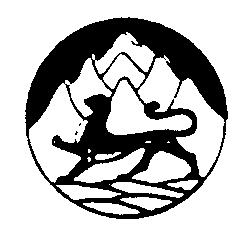 РЕСПУБЛИКА СЕВЕРНАЯ ОСЕТИЯ – АЛАНИЯ АЛАГИРСКИЙ  РАЙОНСОБРАНИЕ ПРЕДСТАВИТЕЛЕЙ КРАСНОХОДСКОГО СЕЛЬСКОГО ПОСЕЛЕНИЯ РЕШЕНИЕот   30.12. 2020 г.                                                                                                     № 12 О бюджете Красноходского сельского поселения на 2021 год и плановый период 2022 и 2023 годов 1. Утвердить основные характеристики бюджета Красноходского сельского поселения (далее – бюджет поселения) на 2021 год:прогнозируемый общий объем доходов бюджета поселения в сумме  1091,0 тыс.рублей с учетом средств, получаемых из республиканского и районного бюджетов по разделу «Безвозмездные поступления» в сумме 812,0 тыс. рублей;общий объем расходов бюджета поселения в сумме 1091,0 тыс. рублей;прогнозируемый дефицит бюджета поселения в сумме 0,0 тыс. рублей. 2. Утвердить основные характеристики бюджета Красноходского сельского поселения на 2022 год и на 2023 год:прогнозируемый общий объем доходов бюджета поселения на 2022 год в сумме 1091,0 тыс. рублей с учетом средств, получаемых из республиканского и районного бюджетов по разделу «Безвозмездные поступления» в сумме 812,0 тыс. рублей, и на 2023 год в сумме 1091,0  тыс.рублей с учетом средств получаемых из республиканского и районного бюджетов по разделу «Безвозмездные поступления» в сумме 812,0 тыс.рублей;общий объем расходов бюджета поселения на 2022 год в сумме 1091,0 тыс. рублей, в том числе условно утвержденные расходы в сумме 2 тыс.рублей, и на 2023 год в сумме 1091,0  тыс.рублей, в том числе условно утвержденные расходы в сумме 4 тыс.рублей;прогнозируемый дефицит бюджета поселения на 2022 год в сумме 0,0 тыс. рублей, прогнозируемый дефицит бюджета поселения на 2023 год в сумме 0,0 тыс.  рублей.В соответствии с частью 2 статьи 1841 Бюджетного кодекса Российской Федерации утвердить нормативы распределения доходов между районным бюджетом и бюджетом поселения на 2021 год и на плановый период 2022-2023 годов согласно приложению 1 к настоящему Решению.2. Утвердить доходы бюджета поселения на 2021 год и на плановый период 2021 - 2022 годов согласно приложению 2  к настоящему Решению (таблицы 1,2).1. Утвердить перечень и коды главных администраторов доходов бюджета поселения и закрепляемые за ними доходы согласно приложению 3 к настоящему Решению.2. Утвердить перечень и коды главных администраторов источников финансирования дефицита бюджета поселения согласно приложению 4 к настоящему Решению.1. Утвердить общий объем бюджетных ассигнований на исполнение публичных нормативных обязательств на 2021 год в сумме 296,0 тыс. рублей, на 2022 год в сумме 296,0 тыс. рублей и на 2023 год в сумме 296,0 тыс. рублей2. Утвердить распределение бюджетных ассигнований по разделам и подразделам, целевым статьям (муниципальным программам и непрограммным направлениям деятельности), группам и подгруппам видов расходов классификации расходов бюджета поселения на 2021 год и плановый период 2022-2023 годов согласно приложению 5 к настоящему Решению (таблицы 1,2).3. Утвердить в составе расходов бюджета поселения резервный фонд на 2021 год в сумме 0,0 тыс. рублей, на 2022 год в сумме 0,0 тыс. рублей, на 2023 год в сумме 0,0 тыс.рублей.4. Установить, что приоритетными расходами бюджета поселения являются расходы на:оплату труда и начисления на выплаты по оплате труда;социальное обеспечение населения;оплату коммунальных услуг и услуг связи;Органы местного самоуправления поселения не вправе принимать решения, приводящие к увеличению в 2021 году и плановом периоде 2022-2023 годов численности:муниципальных служащих и работников учреждений и организаций бюджетной сферы;Утвердить источники финансирования дефицита бюджета поселения на 2021 год и плановый период 2022-2023 год  согласно приложению 6 к настоящему Решению (таблицы 1,2).Установить:верхний предел муниципального долга по долговым обязательствам по состояниюна 1 января 2022 года в сумме 0,0 тыс. рублей, в т.ч по муниципальным гарантиям в валюте Российской Федерации в сумме 0,0 тыс.руб;на 1 января 2023 года в сумме    0,0 тыс. рублей, в т.ч по муниципальным гарантиям в валюте Российской Федерации в сумме 0,0 тыс.руб;на 1 января 2023 года в сумме    0,0 тыс. рублей, в т.ч по муниципальным гарантиям в валюте Российской Федерации в сумме 0,0 тыс.руб.2) программу муниципальных внутренних заимствований на 2021 год и плановый период 2022-2023 годов согласно приложению 7 к настоящему Решению (таблицы 1,2);3) программу муниципальных гарантий на 2021 год и плановый период 2022 и 2023 годов согласно приложению 8 к настоящему Решению (таблицы 1,2);1. Установить в соответствии с пунктом 3 статьи 217 Бюджетного кодекса Российской Федерации следующие основания для внесения в 2021 году изменений в показатели сводной бюджетной росписи бюджета поселения, связанные с особенностями исполнения бюджета поселения и (или) перераспределения бюджетных ассигнований между главными распорядителями средств бюджета поселения:изменение функций и полномочий главных распорядителей (распорядителей), получателей бюджетных средств, а также в связи с передачей муниципального имущества; исполнение судебных актов, предусматривающих обращение взыскания на средства бюджета поселения и (или) предусматривающих перечисление этих средств в счет оплаты судебных издержек, увеличения подлежащих уплате казенным учреждением сумм налогов, сборов, пеней, штрафов, а также социальных выплат (за исключением выплат, отнесенных к публичным нормативным обязательствам), установленных законодательством Российской Федерации;изменение бюджетной классификации расходов бюджетов;2. Установить, что остатки средств бюджета поселения  
на 1 января 2021 года в размере не более одной двенадцатой общего объема расходов бюджета поселения текущего финансового года направляются на покрытие временных кассовых разрывов, возникающих в ходе исполнения бюджета поселения в текущем финансовом году.3. Установить, что не использованные по состоянию на 1 января 2021 года остатки межбюджетных трансфертов, предоставленных из республиканского бюджета Республики Северная Осетия – Алания бюджету поселения в форме субвенций, субсидий, иных межбюджетных трансфертов, имеющих целевое назначение, подлежат возврату в республиканский бюджет Республики Северная Осетия – Алания в течение первых 10 рабочих дней 2021 года.Настоящее Решение вступает в силу c момента его официального опубликования и начинает действовать с 1 января 2021 года.Глава муниципального образования	                                 	         Кайтуков Р.С.Статья 1.Основные характеристики бюджета на 2021 год и на плановый период 2022 и 2023 годовСтатья 2.Доходы бюджета Красноходского сельского поселения на 2021 год и плановый период 2022 и 2023 годовСтатья 3.Главные администраторы доходов бюджета поселения и главные администраторы источников финансирования дефицита бюджета поселенияСтатья 4.Бюджетные ассигнования бюджета поселения на 2021 год и плановый период 2022 и 2023 годовСтатья 5.Особенности использования бюджетных ассигнований на обеспечение деятельности муниципальных служащих  и работников казённых учрежденийСтатья 6.Источники финансирования дефицита бюджета поселения в 2021 годуСтатья 8.Управление муниципальным долгом Статья 9.Особенности исполнения бюджета поселения в 2021 годуСтатья 10.Вступление в силу настоящего РешенияНормативы зачисления доходов в бюджет поселения на 2021 годНормативы зачисления доходов в бюджет поселения на 2021 годНормативы зачисления доходов в бюджет поселения на 2021 годКод бюджетной классификации            Российской ФедерацииНаименование доходав процентах1 01 00000 00 0000 000НАЛОГИ НА ПРИБЫЛЬ, ДОХОДЫ1 01 02000 01 0000 110Налог на доходы физических лиц (взимаемого на территориях сельских поселений)21 05 00000 00 0000 000НАЛОГИ НА СОВОКУПНЫЙ ДОХОД1 05 01000 00 0000 110  Налог,   взимаемый    в    связи    с                                  применением упрощенной системы налогообложения 1 05 01010 01 0000 110Налог, взимаемый с налогоплательщиков, выбравших в качестве объекта налогообложения  доходы201 05 01011 01 0000 110Налог, взимаемый с налогоплательщиков, выбравших в качестве объекта налогообложения  доходы201 05 01012 01 0000 110Налог, взимаемый с налогоплательщиков, выбравших в качестве объекта налогообложения  доходы (за налоговые периоды, истекшие до 1 января 2011 года)201 05 01020 01 0000 110Налог, взимаемый с налогоплательщиков, выбравших в качестве объекта налогообложения доходы, уменьшенные на величину расходов201 05 01021 01 0000 110Налог, взимаемый с налогоплательщиков, выбравших в качестве объекта налогообложения доходы, уменьшенные на величину расходов201 05 01022 01 0000 110Налог, взимаемый с налогоплательщиков, выбравших в качестве объекта налогообложения доходы, уменьшенные на величину расходов (за налоговые периоды, истекшие до 1 января 2011 года)201 05 03000 01 0000 110Единый сельскохозяйственный налог1 05 03010 01 0000 110Единый сельскохозяйственный налог (взимаемого на территориях сельских поселений)301 05 03020 01 0000 110Единый сельскохозяйственный налог (за налоговые периоды, истекшие до 1 января 2011 года) (взимаемого на территориях сельских поселений)301 06 00000 00 0000 000 НАЛОГИ НА ИМУЩЕСТВО1 06 01030 10 0000 110Налог на имущество физических лиц, взимаемый по ставкам, применяемым к объектам налогообложения, расположенным в границах сельских поселений1001 06 06033 10 0000 110Земельный налог с организаций, обладающих земельным участком, расположенным в границах сельских поселений1001 06 06043 10 0000 110Земельный налог с физических лиц, обладающих земельным участком, расположенным в границах сельских поселений1001 08 00000 00 0000 000ГОСУДАРСТВЕННАЯ ПОШЛИНА1 08 04020 01 0000 110Государственная пошлина за совершение нотариальных действий должностными лицами органов местного самоуправления, уполномоченными в соответствии с законодательными актами Российской Федерации на совершение нотариальных действий1001 08 07175 01 0000 110Государственная пошлина за выдачу органом местного самоуправления поселения специального разрешения на движение по автомобильным дорогам транспортных средств, осуществляющих перевозки опасных, тяжеловесных и (или) крупногабаритных грузов, зачисляемая в бюджеты поселений1001 09 00000 00 0000 000ЗАДОЛЖЕННОСТЬ И ПЕРЕРАСЧЕТЫ ПО ОТМЕНЕННЫМ НАЛОГАМ, СБОРАМ И ИНЫМ ОБЯЗАТЕЛЬНЫМ ПЛАТЕЖАМ1 09 04053 10 0000 110Земельный налог (по обязательствам, возникшим до 1 января 2006 года), мобилизуемый на территориях сельских поселений1001 11 00000 00 0000 000ДОХОДЫ ОТ ИСПОЛЬЗОВАНИЯ ИМУЩЕСТВА, НАХОДЯЩЕГОСЯ В ГОСУДАРСТВЕННОЙ И МУНИЦИПАЛЬНОЙ СОБСТВЕННОСТИ1 11 05025 10 0000 120Доходы, получаемые в виде арендной платы, а также средства от продажи права на заключение договоров аренды за земли, находящиеся в собственности сельских поселений (за исключением земельных участков муниципальных бюджетных и автономных учреждений)1001 11 05026 10 0000 120Доходы, получаемые в виде арендной платы за земельные участки, которые расположены в границах сельских поселений, находятся в федеральной собственности и осуществление полномочий по управлению и распоряжению которыми передано органам государственной власти субъектов Российской Федерации, а также средства от продажи права на заключение договоров аренды указанных земельных участков501 11 05035 10 0000 120Доходы от сдачи в аренду имущества, находящегося в оперативном управлении органов управления сельских поселений и созданных ими учреждений (за исключением имущества муниципальных бюджетных и автономных учреждений)1001 11 09045 10 0000 120Прочие поступления от использования имущества, находящегося в собственности сельских поселений (за исключением имущества муниципальных бюджетных и автономных учреждений, а также имущества муниципальных унитарных предприятий, в том числе казенных)1001 13 00000 00 0000 000ДОХОДЫ ОТ ОКАЗАНИЯ ПЛАТНЫХ УСЛУГ (РАБОТ) И КОМПЕНСАЦИИ ЗАТРАТ ГОСУДАРСТВА1 13 01995 10 0000 130Прочие доходы от оказания платных услуг (работ) получателями средств бюджетов сельских поселений1001 14 00000 00 0000 000ДОХОДЫ ОТ ПРОДАЖИ МАТЕРИАЛЬНЫХ И НЕМАТЕРИАЛЬНЫХ АКТИВОВ1 14 02052 10 0000 410Доходы от реализации имущества, находящегося в оперативном управлении учреждений, находящихся в ведении органов управления сельских поселений (за исключением имущества муниципальных бюджетных и автономных учреждений), в части реализации основных средств по указанному имуществу1001 14 02053 10 0000 410Доходы от реализации иного имущества, находящегося в собственности сельских поселений (за исключением имущества муниципальных бюджетных и автономных учреждений, а также имущества муниципальных унитарных предприятий, в том числе казенных), в части реализации основных средств по указанному имуществу1001 14 02052 10 0000 440Доходы от реализации имущества, находящегося в оперативном управлении учреждений, находящихся в ведении органов управления сельских поселений (за исключением имущества муниципальных бюджетных и автономных учреждений), в части реализации материальных запасов по указанному имуществу1001 14 02053 10 0000 440Доходы от реализации иного имущества, находящегося в собственности сельских поселений (за исключением имущества муниципальных бюджетных и автономных учреждений, а также имущества муниципальных унитарных предприятий, в том числе казенных), в части реализации материальных запасов по указанному имуществу1001 14 06025 10 0000 430Доходы от продажи земельных участков, находящихся в собственности сельских поселений (за исключением земельных участков муниципальных бюджетных и автономных учреждений)1001 14 07030 10 0000 410Доходы от продажи недвижимого имущества одновременно с занятыми такими объектами недвижимого имущества земельными участками, которые расположены в границах сельских поселений, находятся в федеральной собственности и осуществление полномочий по управлению и распоряжению которыми передано органам государственной власти субъектов Российской Федерации501 15 00000 00 0000 000АДМИНИСТРАТИВНЫЕ ПЛАТЕЖИ И СБОРЫ1 15 02050 10 0000 140Платежи, взимаемые органами местного самоуправления (организациями) сельских поселений за выполнение определенных функций1001 16 00000 00 0000 000ШТРАФЫ, САНКЦИИ, ВОЗМЕЩЕНИЕ УЩЕРБА1 16 30015 01 0000 140 Денежные взыскания (штрафы) за нарушение правил перевозки крупногабаритных и  тяжеловесных грузов по автомобильным дорогам общего пользования местного значения поселений1001 16 90050 10 0000 140Прочие поступления от денежных взысканий (штрафов) и иных сумм в возмещение ущерба, зачисляемые в бюджеты сельских поселений1001 17 00000 00 0000 000ПРОЧИЕ НЕНАЛОГОВЫЕ ДОХОДЫ1 17 01050 10 0000 180Невыясненные поступления, зачисляемые в бюджеты сельских поселений1001 17 05050 10 0000 180Прочие неналоговые доходы бюджетов сельских поселений100Приложение № 2Приложение № 2Приложение № 2Приложение № 2Приложение № 2Приложение № 2Приложение № 2Приложение № 2Приложение № 2Приложение № 2Приложение № 2Приложение № 2Приложение № 2Приложение № 2Приложение № 2к решению Собрания представителей к решению Собрания представителей к решению Собрания представителей к решению Собрания представителей к решению Собрания представителей к решению Собрания представителей к решению Собрания представителей к решению Собрания представителей к решению Собрания представителей к решению Собрания представителей к решению Собрания представителей к решению Собрания представителей к решению Собрания представителей к решению Собрания представителей к решению Собрания представителей Красноходского сельского поселенияКрасноходского сельского поселенияКрасноходского сельского поселенияКрасноходского сельского поселенияКрасноходского сельского поселенияКрасноходского сельского поселенияКрасноходского сельского поселенияКрасноходского сельского поселенияКрасноходского сельского поселенияКрасноходского сельского поселенияКрасноходского сельского поселенияКрасноходского сельского поселенияКрасноходского сельского поселенияКрасноходского сельского поселенияКрасноходского сельского поселения№12  от   30.12.2020г.№12  от   30.12.2020г.№12  от   30.12.2020г.№12  от   30.12.2020г.№12  от   30.12.2020г.№12  от   30.12.2020г.№12  от   30.12.2020г.№12  от   30.12.2020г.№12  от   30.12.2020г.№12  от   30.12.2020г.№12  от   30.12.2020г.№12  от   30.12.2020г.№12  от   30.12.2020г.№12  от   30.12.2020г.№12  от   30.12.2020г.Таблица №1Таблица №1Таблица №1Таблица №1Таблица №1Таблица №1Таблица №1 Доходы бюджета Красноходского сельского поселения на 2021 год Доходы бюджета Красноходского сельского поселения на 2021 год Доходы бюджета Красноходского сельского поселения на 2021 год Доходы бюджета Красноходского сельского поселения на 2021 год Доходы бюджета Красноходского сельского поселения на 2021 год Доходы бюджета Красноходского сельского поселения на 2021 год Доходы бюджета Красноходского сельского поселения на 2021 год Доходы бюджета Красноходского сельского поселения на 2021 год Доходы бюджета Красноходского сельского поселения на 2021 год Доходы бюджета Красноходского сельского поселения на 2021 год Доходы бюджета Красноходского сельского поселения на 2021 год Доходы бюджета Красноходского сельского поселения на 2021 год Доходы бюджета Красноходского сельского поселения на 2021 год Доходы бюджета Красноходского сельского поселения на 2021 год Доходы бюджета Красноходского сельского поселения на 2021 год Доходы бюджета Красноходского сельского поселения на 2021 год Доходы бюджета Красноходского сельского поселения на 2021 год Доходы бюджета Красноходского сельского поселения на 2021 год Доходы бюджета Красноходского сельского поселения на 2021 год Доходы бюджета Красноходского сельского поселения на 2021 год Доходы бюджета Красноходского сельского поселения на 2021 год Доходы бюджета Красноходского сельского поселения на 2021 год Доходы бюджета Красноходского сельского поселения на 2021 год Доходы бюджета Красноходского сельского поселения на 2021 год Доходы бюджета Красноходского сельского поселения на 2021 год Доходы бюджета Красноходского сельского поселения на 2021 год Доходы бюджета Красноходского сельского поселения на 2021 год Доходы бюджета Красноходского сельского поселения на 2021 год Доходы бюджета Красноходского сельского поселения на 2021 год Доходы бюджета Красноходского сельского поселения на 2021 год Доходы бюджета Красноходского сельского поселения на 2021 год Доходы бюджета Красноходского сельского поселения на 2021 год Доходы бюджета Красноходского сельского поселения на 2021 год Доходы бюджета Красноходского сельского поселения на 2021 год Доходы бюджета Красноходского сельского поселения на 2021 год Доходы бюджета Красноходского сельского поселения на 2021 год(тыс. руб.)(тыс. руб.)(тыс. руб.)(тыс. руб.)(тыс. руб.)(тыс. руб.)(тыс. руб.)(тыс. руб.)(тыс. руб.)(тыс. руб.)(тыс. руб.)(тыс. руб.)Код бюджетной классификации Российской ФедерацииКод бюджетной классификации Российской ФедерацииКод бюджетной классификации Российской ФедерацииКод бюджетной классификации Российской ФедерацииДОХОДЫДОХОДЫДОХОДЫДОХОДЫДОХОДЫДОХОДЫСуммаСуммаСуммаСуммаСуммаСумма1 01 00000 00 0000 0001 01 00000 00 0000 0001 01 00000 00 0000 0001 01 00000 00 0000 000Налоги на прибыль, доходыНалоги на прибыль, доходыНалоги на прибыль, доходыНалоги на прибыль, доходыНалоги на прибыль, доходыНалоги на прибыль, доходы1111111 01 02000 01 0000 1101 01 02000 01 0000 1101 01 02000 01 0000 1101 01 02000 01 0000 110Налог на доходы физических лицНалог на доходы физических лицНалог на доходы физических лицНалог на доходы физических лицНалог на доходы физических лицНалог на доходы физических лиц1111111 01 02010 01 0000 1101 01 02010 01 0000 1101 01 02010 01 0000 1101 01 02010 01 0000 110Налог на доходы физических лиц с доходов, источником которых является налоговый агент, за исключением доходов, в отношении которых исчисление и уплата налога осуществляется в соответствии со статьями 227, 227¹ и 228 Налогового кодекса РФНалог на доходы физических лиц с доходов, источником которых является налоговый агент, за исключением доходов, в отношении которых исчисление и уплата налога осуществляется в соответствии со статьями 227, 227¹ и 228 Налогового кодекса РФНалог на доходы физических лиц с доходов, источником которых является налоговый агент, за исключением доходов, в отношении которых исчисление и уплата налога осуществляется в соответствии со статьями 227, 227¹ и 228 Налогового кодекса РФНалог на доходы физических лиц с доходов, источником которых является налоговый агент, за исключением доходов, в отношении которых исчисление и уплата налога осуществляется в соответствии со статьями 227, 227¹ и 228 Налогового кодекса РФНалог на доходы физических лиц с доходов, источником которых является налоговый агент, за исключением доходов, в отношении которых исчисление и уплата налога осуществляется в соответствии со статьями 227, 227¹ и 228 Налогового кодекса РФНалог на доходы физических лиц с доходов, источником которых является налоговый агент, за исключением доходов, в отношении которых исчисление и уплата налога осуществляется в соответствии со статьями 227, 227¹ и 228 Налогового кодекса РФ1111111 05 00000 00 0000 0001 05 00000 00 0000 0001 05 00000 00 0000 0001 05 00000 00 0000 000Налоги на совокупный доходНалоги на совокупный доходНалоги на совокупный доходНалоги на совокупный доходНалоги на совокупный доходНалоги на совокупный доход2222221 05 01000 00 0000 1101 05 01000 00 0000 1101 05 01000 00 0000 1101 05 01000 00 0000 110Налог, взимаемый в связи с применением упрощенной системы налогообложенияНалог, взимаемый в связи с применением упрощенной системы налогообложенияНалог, взимаемый в связи с применением упрощенной системы налогообложенияНалог, взимаемый в связи с применением упрощенной системы налогообложенияНалог, взимаемый в связи с применением упрощенной системы налогообложенияНалог, взимаемый в связи с применением упрощенной системы налогообложения           1           1           1           1           1           11 05 01010 01 0000 1101 05 01010 01 0000 1101 05 01010 01 0000 1101 05 01010 01 0000 110Налог, взимаемый с налогоплательщиков, выбравших в качестве объекта налогообложения доходыНалог, взимаемый с налогоплательщиков, выбравших в качестве объекта налогообложения доходыНалог, взимаемый с налогоплательщиков, выбравших в качестве объекта налогообложения доходыНалог, взимаемый с налогоплательщиков, выбравших в качестве объекта налогообложения доходыНалог, взимаемый с налогоплательщиков, выбравших в качестве объекта налогообложения доходыНалог, взимаемый с налогоплательщиков, выбравших в качестве объекта налогообложения доходы1111111 05 03000 01 0000 1101 05 03000 01 0000 1101 05 03000 01 0000 1101 05 03000 01 0000 110Единый сельскохозяйственный налогЕдиный сельскохозяйственный налогЕдиный сельскохозяйственный налогЕдиный сельскохозяйственный налогЕдиный сельскохозяйственный налогЕдиный сельскохозяйственный налог1111111 05 03010 01 0000 1101 05 03010 01 0000 1101 05 03010 01 0000 1101 05 03010 01 0000 110Единый сельскохозяйственный налогЕдиный сельскохозяйственный налогЕдиный сельскохозяйственный налогЕдиный сельскохозяйственный налогЕдиный сельскохозяйственный налогЕдиный сельскохозяйственный налог1111111 05 01011 01 0000 1101 05 01011 01 0000 1101 05 01011 01 0000 1101 05 01011 01 0000 110Налог, взимаемый с налогоплательщиков, выбравших в качестве объекта налогообложения доходыНалог, взимаемый с налогоплательщиков, выбравших в качестве объекта налогообложения доходыНалог, взимаемый с налогоплательщиков, выбравших в качестве объекта налогообложения доходыНалог, взимаемый с налогоплательщиков, выбравших в качестве объекта налогообложения доходыНалог, взимаемый с налогоплательщиков, выбравших в качестве объекта налогообложения доходыНалог, взимаемый с налогоплательщиков, выбравших в качестве объекта налогообложения доходы1111111 06 00000 00 0000 0001 06 00000 00 0000 0001 06 00000 00 0000 0001 06 00000 00 0000 000Налоги на имуществоНалоги на имуществоНалоги на имуществоНалоги на имуществоНалоги на имуществоНалоги на имущество2762762762762762761 06 01030 10 0000 1101 06 01030 10 0000 1101 06 01030 10 0000 1101 06 01030 10 0000 110Налог на имущество физических лиц, взимаемый по ставкам, применяемым к объектам налогообложения, расположенным в границах сельских поселенийНалог на имущество физических лиц, взимаемый по ставкам, применяемым к объектам налогообложения, расположенным в границах сельских поселенийНалог на имущество физических лиц, взимаемый по ставкам, применяемым к объектам налогообложения, расположенным в границах сельских поселенийНалог на имущество физических лиц, взимаемый по ставкам, применяемым к объектам налогообложения, расположенным в границах сельских поселенийНалог на имущество физических лиц, взимаемый по ставкам, применяемым к объектам налогообложения, расположенным в границах сельских поселенийНалог на имущество физических лиц, взимаемый по ставкам, применяемым к объектам налогообложения, расположенным в границах сельских поселений2525252525251 06 06000 00 0000 1101 06 06000 00 0000 1101 06 06000 00 0000 1101 06 06000 00 0000 110Земельный налогЗемельный налогЗемельный налогЗемельный налогЗемельный налогЗемельный налог2512512512512512511 06 06033 10 0000 1101 06 06033 10 0000 1101 06 06033 10 0000 1101 06 06033 10 0000 110Земельный налог с организаций, обладающих земельным участком, расположенным в границах сельских поселенийЗемельный налог с организаций, обладающих земельным участком, расположенным в границах сельских поселенийЗемельный налог с организаций, обладающих земельным участком, расположенным в границах сельских поселенийЗемельный налог с организаций, обладающих земельным участком, расположенным в границах сельских поселенийЗемельный налог с организаций, обладающих земельным участком, расположенным в границах сельских поселенийЗемельный налог с организаций, обладающих земельным участком, расположенным в границах сельских поселений0000001 06 06043 10 0000 1101 06 06043 10 0000 1101 06 06043 10 0000 1101 06 06043 10 0000 110Земельный налог с физических лиц, обладающих земельным участком, расположенным в границах сельских поселенийЗемельный налог с физических лиц, обладающих земельным участком, расположенным в границах сельских поселенийЗемельный налог с физических лиц, обладающих земельным участком, расположенным в границах сельских поселенийЗемельный налог с физических лиц, обладающих земельным участком, расположенным в границах сельских поселенийЗемельный налог с физических лиц, обладающих земельным участком, расположенным в границах сельских поселенийЗемельный налог с физических лиц, обладающих земельным участком, расположенным в границах сельских поселений251251251251251251НАЛОГОВЫЕ И НЕНАЛОГОВЫЕ ДОХОДЫНАЛОГОВЫЕ И НЕНАЛОГОВЫЕ ДОХОДЫНАЛОГОВЫЕ И НЕНАЛОГОВЫЕ ДОХОДЫНАЛОГОВЫЕ И НЕНАЛОГОВЫЕ ДОХОДЫНАЛОГОВЫЕ И НЕНАЛОГОВЫЕ ДОХОДЫНАЛОГОВЫЕ И НЕНАЛОГОВЫЕ ДОХОДЫНАЛОГОВЫЕ И НЕНАЛОГОВЫЕ ДОХОДЫНАЛОГОВЫЕ И НЕНАЛОГОВЫЕ ДОХОДЫНАЛОГОВЫЕ И НЕНАЛОГОВЫЕ ДОХОДЫНАЛОГОВЫЕ И НЕНАЛОГОВЫЕ ДОХОДЫ2792792792792792792 00 00000 00 0000 0002 00 00000 00 0000 0002 00 00000 00 0000 0002 00 00000 00 0000 000БЕЗВОЗМЕЗДНЫЕ ПОСТУПЛЕНИЯБЕЗВОЗМЕЗДНЫЕ ПОСТУПЛЕНИЯБЕЗВОЗМЕЗДНЫЕ ПОСТУПЛЕНИЯБЕЗВОЗМЕЗДНЫЕ ПОСТУПЛЕНИЯБЕЗВОЗМЕЗДНЫЕ ПОСТУПЛЕНИЯБЕЗВОЗМЕЗДНЫЕ ПОСТУПЛЕНИЯ8128128128128128122 02 10000 00 0000 1502 02 10000 00 0000 1502 02 10000 00 0000 1502 02 10000 00 0000 150Дотации бюджетам субъектов  Российской Федерации и муниципальных образованийДотации бюджетам субъектов  Российской Федерации и муниципальных образованийДотации бюджетам субъектов  Российской Федерации и муниципальных образованийДотации бюджетам субъектов  Российской Федерации и муниципальных образованийДотации бюджетам субъектов  Российской Федерации и муниципальных образованийДотации бюджетам субъектов  Российской Федерации и муниципальных образований7247247247247247242 02 15001 10 0000 1502 02 15001 10 0000 1502 02 15001 10 0000 1502 02 15001 10 0000 150Дотации бюджетам поселений на выравнивание бюджетной обеспеченности из бюджета субъекта РФДотации бюджетам поселений на выравнивание бюджетной обеспеченности из бюджета субъекта РФДотации бюджетам поселений на выравнивание бюджетной обеспеченности из бюджета субъекта РФДотации бюджетам поселений на выравнивание бюджетной обеспеченности из бюджета субъекта РФДотации бюджетам поселений на выравнивание бюджетной обеспеченности из бюджета субъекта РФДотации бюджетам поселений на выравнивание бюджетной обеспеченности из бюджета субъекта РФ1616161616162 02 16001 10 0000 1502 02 16001 10 0000 1502 02 16001 10 0000 1502 02 16001 10 0000 150Дотации бюджетам поселений на выравнивание бюджетной обеспеченности из бюджетов муниципальных районовДотации бюджетам поселений на выравнивание бюджетной обеспеченности из бюджетов муниципальных районовДотации бюджетам поселений на выравнивание бюджетной обеспеченности из бюджетов муниципальных районовДотации бюджетам поселений на выравнивание бюджетной обеспеченности из бюджетов муниципальных районовДотации бюджетам поселений на выравнивание бюджетной обеспеченности из бюджетов муниципальных районовДотации бюджетам поселений на выравнивание бюджетной обеспеченности из бюджетов муниципальных районов7087087087087087082 02 35000 00 0000 1502 02 35000 00 0000 1502 02 35000 00 0000 1502 02 35000 00 0000 150Субвенции бюджетам субъектов Российской Федерации и муниципальных образованийСубвенции бюджетам субъектов Российской Федерации и муниципальных образованийСубвенции бюджетам субъектов Российской Федерации и муниципальных образованийСубвенции бюджетам субъектов Российской Федерации и муниципальных образованийСубвенции бюджетам субъектов Российской Федерации и муниципальных образованийСубвенции бюджетам субъектов Российской Федерации и муниципальных образований8888888888882 02 35118 10 0000 1502 02 35118 10 0000 1502 02 35118 10 0000 1502 02 35118 10 0000 150Субвенции бюджетам поселений на осуществление первичного воинского учета на территориях, где отсутствуют военные комиссариатыСубвенции бюджетам поселений на осуществление первичного воинского учета на территориях, где отсутствуют военные комиссариатыСубвенции бюджетам поселений на осуществление первичного воинского учета на территориях, где отсутствуют военные комиссариатыСубвенции бюджетам поселений на осуществление первичного воинского учета на территориях, где отсутствуют военные комиссариатыСубвенции бюджетам поселений на осуществление первичного воинского учета на территориях, где отсутствуют военные комиссариатыСубвенции бюджетам поселений на осуществление первичного воинского учета на территориях, где отсутствуют военные комиссариаты888888888888ВСЕГО ДОХОДОВВСЕГО ДОХОДОВВСЕГО ДОХОДОВВСЕГО ДОХОДОВВСЕГО ДОХОДОВВСЕГО ДОХОДОВВСЕГО ДОХОДОВВСЕГО ДОХОДОВВСЕГО ДОХОДОВВСЕГО ДОХОДОВ109110911091109110911091Таблица №2Таблица №2Таблица №2Таблица №2Таблица №2Таблица №2Таблица №2Таблица №2 Доходы бюджета Красноходского сельского поселения на плановый период 2022 и 2023 годов Доходы бюджета Красноходского сельского поселения на плановый период 2022 и 2023 годов Доходы бюджета Красноходского сельского поселения на плановый период 2022 и 2023 годов Доходы бюджета Красноходского сельского поселения на плановый период 2022 и 2023 годов Доходы бюджета Красноходского сельского поселения на плановый период 2022 и 2023 годов Доходы бюджета Красноходского сельского поселения на плановый период 2022 и 2023 годов Доходы бюджета Красноходского сельского поселения на плановый период 2022 и 2023 годов Доходы бюджета Красноходского сельского поселения на плановый период 2022 и 2023 годов Доходы бюджета Красноходского сельского поселения на плановый период 2022 и 2023 годов Доходы бюджета Красноходского сельского поселения на плановый период 2022 и 2023 годов Доходы бюджета Красноходского сельского поселения на плановый период 2022 и 2023 годов Доходы бюджета Красноходского сельского поселения на плановый период 2022 и 2023 годов Доходы бюджета Красноходского сельского поселения на плановый период 2022 и 2023 годов Доходы бюджета Красноходского сельского поселения на плановый период 2022 и 2023 годов Доходы бюджета Красноходского сельского поселения на плановый период 2022 и 2023 годов Доходы бюджета Красноходского сельского поселения на плановый период 2022 и 2023 годов Доходы бюджета Красноходского сельского поселения на плановый период 2022 и 2023 годов Доходы бюджета Красноходского сельского поселения на плановый период 2022 и 2023 годов Доходы бюджета Красноходского сельского поселения на плановый период 2022 и 2023 годов Доходы бюджета Красноходского сельского поселения на плановый период 2022 и 2023 годов Доходы бюджета Красноходского сельского поселения на плановый период 2022 и 2023 годов Доходы бюджета Красноходского сельского поселения на плановый период 2022 и 2023 годов Доходы бюджета Красноходского сельского поселения на плановый период 2022 и 2023 годов Доходы бюджета Красноходского сельского поселения на плановый период 2022 и 2023 годов(тыс. руб.)(тыс. руб.)(тыс. руб.)(тыс. руб.)(тыс. руб.)Код бюджетной классификации Российской ФедерацииКод бюджетной классификации Российской ФедерацииКод бюджетной классификации Российской ФедерацииКод бюджетной классификации Российской ФедерацииДОХОДЫДОХОДЫДОХОДЫДОХОДЫДОХОДЫСумма на2022г.Сумма на2022г.Сумма на2022г.Сумма на2023г.Сумма на2023г.Сумма на2023г.Сумма на2023г.1 01 00000 00 0000 0001 01 00000 00 0000 0001 01 00000 00 0000 0001 01 00000 00 0000 000Налоги на прибыль, доходыНалоги на прибыль, доходыНалоги на прибыль, доходыНалоги на прибыль, доходыНалоги на прибыль, доходы11111111 01 02000 01 0000 1101 01 02000 01 0000 1101 01 02000 01 0000 1101 01 02000 01 0000 110Налог на доходы физических лицНалог на доходы физических лицНалог на доходы физических лицНалог на доходы физических лицНалог на доходы физических лиц11111111 01 02010 01 0000 1101 01 02010 01 0000 1101 01 02010 01 0000 1101 01 02010 01 0000 110Налог на доходы физических лиц с доходов, источником которых является налоговый агент, за исключением доходов, в отношении которых исчисление и уплата налога осуществляется в соответствии со статьями 227, 227¹ и 228 Налогового кодекса РФНалог на доходы физических лиц с доходов, источником которых является налоговый агент, за исключением доходов, в отношении которых исчисление и уплата налога осуществляется в соответствии со статьями 227, 227¹ и 228 Налогового кодекса РФНалог на доходы физических лиц с доходов, источником которых является налоговый агент, за исключением доходов, в отношении которых исчисление и уплата налога осуществляется в соответствии со статьями 227, 227¹ и 228 Налогового кодекса РФНалог на доходы физических лиц с доходов, источником которых является налоговый агент, за исключением доходов, в отношении которых исчисление и уплата налога осуществляется в соответствии со статьями 227, 227¹ и 228 Налогового кодекса РФНалог на доходы физических лиц с доходов, источником которых является налоговый агент, за исключением доходов, в отношении которых исчисление и уплата налога осуществляется в соответствии со статьями 227, 227¹ и 228 Налогового кодекса РФ11111111 05 00000 00 0000 0001 05 00000 00 0000 0001 05 00000 00 0000 0001 05 00000 00 0000 000Налоги на совокупный доходНалоги на совокупный доходНалоги на совокупный доходНалоги на совокупный доходНалоги на совокупный доход22222221 05 01000 00 0000 1101 05 01000 00 0000 1101 05 01000 00 0000 1101 05 01000 00 0000 110Налог, взимаемый в связи с применением упрощенной системы налогообложенияНалог, взимаемый в связи с применением упрощенной системы налогообложенияНалог, взимаемый в связи с применением упрощенной системы налогообложенияНалог, взимаемый в связи с применением упрощенной системы налогообложенияНалог, взимаемый в связи с применением упрощенной системы налогообложения           1           1           1           1           1           1           11 05 01010 01 0000 1101 05 01010 01 0000 1101 05 01010 01 0000 1101 05 01010 01 0000 110Налог, взимаемый с налогоплательщиков, выбравших в качестве объекта налогообложения доходыНалог, взимаемый с налогоплательщиков, выбравших в качестве объекта налогообложения доходыНалог, взимаемый с налогоплательщиков, выбравших в качестве объекта налогообложения доходыНалог, взимаемый с налогоплательщиков, выбравших в качестве объекта налогообложения доходыНалог, взимаемый с налогоплательщиков, выбравших в качестве объекта налогообложения доходы11111111 05 01011 01 0000 1101 05 01011 01 0000 1101 05 01011 01 0000 1101 05 01011 01 0000 110Налог, взимаемый с налогоплательщиков, выбравших в качестве объекта налогообложения доходыНалог, взимаемый с налогоплательщиков, выбравших в качестве объекта налогообложения доходыНалог, взимаемый с налогоплательщиков, выбравших в качестве объекта налогообложения доходыНалог, взимаемый с налогоплательщиков, выбравших в качестве объекта налогообложения доходыНалог, взимаемый с налогоплательщиков, выбравших в качестве объекта налогообложения доходы11111111 05 03010 01 0000 1101 05 03010 01 0000 1101 05 03010 01 0000 1101 05 03010 01 0000 110Единый сельскохозяйственный налогЕдиный сельскохозяйственный налогЕдиный сельскохозяйственный налогЕдиный сельскохозяйственный налогЕдиный сельскохозяйственный налог11111111 05 01011 01 0000 1101 05 01011 01 0000 1101 05 01011 01 0000 1101 05 01011 01 0000 110Налог, взимаемый с налогоплательщиков, выбравших в качестве объекта налогообложения доходыНалог, взимаемый с налогоплательщиков, выбравших в качестве объекта налогообложения доходыНалог, взимаемый с налогоплательщиков, выбравших в качестве объекта налогообложения доходыНалог, взимаемый с налогоплательщиков, выбравших в качестве объекта налогообложения доходыНалог, взимаемый с налогоплательщиков, выбравших в качестве объекта налогообложения доходы11111111 06 00000 00 0000 0001 06 00000 00 0000 0001 06 00000 00 0000 0001 06 00000 00 0000 000Налоги на имуществоНалоги на имуществоНалоги на имуществоНалоги на имуществоНалоги на имущество2762762762762762762761 06 01030 10 0000 1101 06 01030 10 0000 1101 06 01030 10 0000 1101 06 01030 10 0000 110Налог на имущество физических лиц, взимаемый по ставкам, применяемым к объектам налогообложения, расположенным в границах сельских поселенийНалог на имущество физических лиц, взимаемый по ставкам, применяемым к объектам налогообложения, расположенным в границах сельских поселенийНалог на имущество физических лиц, взимаемый по ставкам, применяемым к объектам налогообложения, расположенным в границах сельских поселенийНалог на имущество физических лиц, взимаемый по ставкам, применяемым к объектам налогообложения, расположенным в границах сельских поселенийНалог на имущество физических лиц, взимаемый по ставкам, применяемым к объектам налогообложения, расположенным в границах сельских поселений252525252525251 06 06000 00 0000 1101 06 06000 00 0000 1101 06 06000 00 0000 1101 06 06000 00 0000 110Земельный налогЗемельный налогЗемельный налогЗемельный налогЗемельный налог2512512512512512512511 06 06033 10 0000 1101 06 06033 10 0000 1101 06 06033 10 0000 1101 06 06033 10 0000 110Земельный налог с организаций, обладающих земельным участком, расположенным в границах сельских поселенийЗемельный налог с организаций, обладающих земельным участком, расположенным в границах сельских поселенийЗемельный налог с организаций, обладающих земельным участком, расположенным в границах сельских поселенийЗемельный налог с организаций, обладающих земельным участком, расположенным в границах сельских поселенийЗемельный налог с организаций, обладающих земельным участком, расположенным в границах сельских поселений00000001 06 06043 10 0000 1101 06 06043 10 0000 1101 06 06043 10 0000 1101 06 06043 10 0000 110Земельный налог с физических лиц, обладающих земельным участком, расположенным в границах сельских поселенийЗемельный налог с физических лиц, обладающих земельным участком, расположенным в границах сельских поселенийЗемельный налог с физических лиц, обладающих земельным участком, расположенным в границах сельских поселенийЗемельный налог с физических лиц, обладающих земельным участком, расположенным в границах сельских поселенийЗемельный налог с физических лиц, обладающих земельным участком, расположенным в границах сельских поселений251251251251251251251НАЛОГОВЫЕ И НЕНАЛОГОВЫЕ ДОХОДЫНАЛОГОВЫЕ И НЕНАЛОГОВЫЕ ДОХОДЫНАЛОГОВЫЕ И НЕНАЛОГОВЫЕ ДОХОДЫНАЛОГОВЫЕ И НЕНАЛОГОВЫЕ ДОХОДЫНАЛОГОВЫЕ И НЕНАЛОГОВЫЕ ДОХОДЫНАЛОГОВЫЕ И НЕНАЛОГОВЫЕ ДОХОДЫНАЛОГОВЫЕ И НЕНАЛОГОВЫЕ ДОХОДЫНАЛОГОВЫЕ И НЕНАЛОГОВЫЕ ДОХОДЫНАЛОГОВЫЕ И НЕНАЛОГОВЫЕ ДОХОДЫ2792792792792792792792 00 00000 00 0000 0002 00 00000 00 0000 0002 00 00000 00 0000 0002 00 00000 00 0000 000БЕЗВОЗМЕЗДНЫЕ ПОСТУПЛЕНИЯБЕЗВОЗМЕЗДНЫЕ ПОСТУПЛЕНИЯБЕЗВОЗМЕЗДНЫЕ ПОСТУПЛЕНИЯБЕЗВОЗМЕЗДНЫЕ ПОСТУПЛЕНИЯБЕЗВОЗМЕЗДНЫЕ ПОСТУПЛЕНИЯ8128128128128128128122 02 10000 00 0000 1502 02 10000 00 0000 1502 02 10000 00 0000 1502 02 10000 00 0000 150Дотации бюджетам субъектов  Российской Федерации и муниципальных образованийДотации бюджетам субъектов  Российской Федерации и муниципальных образованийДотации бюджетам субъектов  Российской Федерации и муниципальных образованийДотации бюджетам субъектов  Российской Федерации и муниципальных образованийДотации бюджетам субъектов  Российской Федерации и муниципальных образований7247247247247247247242 02 15001 10 0000 1502 02 15001 10 0000 1502 02 15001 10 0000 1502 02 15001 10 0000 150Дотации бюджетам поселений на выравнивание бюджетной обеспеченности из бюджета субъекта РФДотации бюджетам поселений на выравнивание бюджетной обеспеченности из бюджета субъекта РФДотации бюджетам поселений на выравнивание бюджетной обеспеченности из бюджета субъекта РФДотации бюджетам поселений на выравнивание бюджетной обеспеченности из бюджета субъекта РФДотации бюджетам поселений на выравнивание бюджетной обеспеченности из бюджета субъекта РФ161616161616162 02 16001 10 0000 1502 02 16001 10 0000 1502 02 16001 10 0000 1502 02 16001 10 0000 150Дотации бюджетам поселений на выравнивание бюджетной обеспеченности из бюджетов муниципальных районовДотации бюджетам поселений на выравнивание бюджетной обеспеченности из бюджетов муниципальных районовДотации бюджетам поселений на выравнивание бюджетной обеспеченности из бюджетов муниципальных районовДотации бюджетам поселений на выравнивание бюджетной обеспеченности из бюджетов муниципальных районовДотации бюджетам поселений на выравнивание бюджетной обеспеченности из бюджетов муниципальных районов7087087087087087087082 02 35000 00 0000 1502 02 35000 00 0000 1502 02 35000 00 0000 1502 02 35000 00 0000 150Субвенции бюджетам субъектов Российской Федерации и муниципальных образованийСубвенции бюджетам субъектов Российской Федерации и муниципальных образованийСубвенции бюджетам субъектов Российской Федерации и муниципальных образованийСубвенции бюджетам субъектов Российской Федерации и муниципальных образованийСубвенции бюджетам субъектов Российской Федерации и муниципальных образований888888888888882 02 35118 10 0000 1502 02 35118 10 0000 1502 02 35118 10 0000 1502 02 35118 10 0000 150Субвенции бюджетам поселений на осуществление первичного воинского учета на территориях, где отсутствуют военные комиссариатыСубвенции бюджетам поселений на осуществление первичного воинского учета на территориях, где отсутствуют военные комиссариатыСубвенции бюджетам поселений на осуществление первичного воинского учета на территориях, где отсутствуют военные комиссариатыСубвенции бюджетам поселений на осуществление первичного воинского учета на территориях, где отсутствуют военные комиссариатыСубвенции бюджетам поселений на осуществление первичного воинского учета на территориях, где отсутствуют военные комиссариаты88888888888888ВСЕГО ДОХОДОВВСЕГО ДОХОДОВВСЕГО ДОХОДОВВСЕГО ДОХОДОВВСЕГО ДОХОДОВВСЕГО ДОХОДОВВСЕГО ДОХОДОВВСЕГО ДОХОДОВВСЕГО ДОХОДОВ1091109110911091109110911091Приложение №3к решению Собрания представителейПриложение №3к решению Собрания представителейПриложение №3к решению Собрания представителейПриложение №3к решению Собрания представителейПриложение №3к решению Собрания представителейПриложение №3к решению Собрания представителейПриложение №3к решению Собрания представителейПриложение №3к решению Собрания представителейПриложение №3к решению Собрания представителейПриложение №3к решению Собрания представителейПриложение №3к решению Собрания представителейПриложение №3к решению Собрания представителейКрасноходского сельского поселенияКрасноходского сельского поселенияКрасноходского сельского поселенияКрасноходского сельского поселенияКрасноходского сельского поселенияКрасноходского сельского поселенияКрасноходского сельского поселенияКрасноходского сельского поселенияКрасноходского сельского поселенияКрасноходского сельского поселенияКрасноходского сельского поселенияКрасноходского сельского поселения№12  от   30.12. 2020г.№12  от   30.12. 2020г.№12  от   30.12. 2020г.№12  от   30.12. 2020г.№12  от   30.12. 2020г.№12  от   30.12. 2020г.№12  от   30.12. 2020г.№12  от   30.12. 2020г.№12  от   30.12. 2020г.№12  от   30.12. 2020г.№12  от   30.12. 2020г.№12  от   30.12. 2020г.Перечень и коды главных администраторов доходов бюджета, закрепленных за органами местного самоуправления Красноходского сельского поселенияПеречень и коды главных администраторов доходов бюджета, закрепленных за органами местного самоуправления Красноходского сельского поселенияПеречень и коды главных администраторов доходов бюджета, закрепленных за органами местного самоуправления Красноходского сельского поселенияПеречень и коды главных администраторов доходов бюджета, закрепленных за органами местного самоуправления Красноходского сельского поселенияПеречень и коды главных администраторов доходов бюджета, закрепленных за органами местного самоуправления Красноходского сельского поселенияПеречень и коды главных администраторов доходов бюджета, закрепленных за органами местного самоуправления Красноходского сельского поселенияПеречень и коды главных администраторов доходов бюджета, закрепленных за органами местного самоуправления Красноходского сельского поселенияПеречень и коды главных администраторов доходов бюджета, закрепленных за органами местного самоуправления Красноходского сельского поселенияПеречень и коды главных администраторов доходов бюджета, закрепленных за органами местного самоуправления Красноходского сельского поселенияПеречень и коды главных администраторов доходов бюджета, закрепленных за органами местного самоуправления Красноходского сельского поселенияПеречень и коды главных администраторов доходов бюджета, закрепленных за органами местного самоуправления Красноходского сельского поселенияПеречень и коды главных администраторов доходов бюджета, закрепленных за органами местного самоуправления Красноходского сельского поселенияПеречень и коды главных администраторов доходов бюджета, закрепленных за органами местного самоуправления Красноходского сельского поселенияПеречень и коды главных администраторов доходов бюджета, закрепленных за органами местного самоуправления Красноходского сельского поселенияПеречень и коды главных администраторов доходов бюджета, закрепленных за органами местного самоуправления Красноходского сельского поселенияПеречень и коды главных администраторов доходов бюджета, закрепленных за органами местного самоуправления Красноходского сельского поселенияПеречень и коды главных администраторов доходов бюджета, закрепленных за органами местного самоуправления Красноходского сельского поселениякод бюджетной классификации         Российской Федерациикод бюджетной классификации         Российской Федерациикод бюджетной классификации         Российской Федерациикод бюджетной классификации         Российской Федерациикод бюджетной классификации         Российской ФедерацииНаименование кода главного администратора доходов бюджета поселения (наименование кода экономической классификации доходов)Наименование кода главного администратора доходов бюджета поселения (наименование кода экономической классификации доходов)Наименование кода главного администратора доходов бюджета поселения (наименование кода экономической классификации доходов)Наименование кода главного администратора доходов бюджета поселения (наименование кода экономической классификации доходов)Наименование кода главного администратора доходов бюджета поселения (наименование кода экономической классификации доходов)Наименование кода главного администратора доходов бюджета поселения (наименование кода экономической классификации доходов)Наименование кода главного администратора доходов бюджета поселения (наименование кода экономической классификации доходов)Наименование кода главного администратора доходов бюджета поселения (наименование кода экономической классификации доходов)Наименование кода главного администратора доходов бюджета поселения (наименование кода экономической классификации доходов)Наименование кода главного администратора доходов бюджета поселения (наименование кода экономической классификации доходов)Наименование кода главного администратора доходов бюджета поселения (наименование кода экономической классификации доходов)Наименование кода главного администратора доходов бюджета поселения (наименование кода экономической классификации доходов)код главного администратора доходов код главного администратора доходов  код экономической классификации доходов  код экономической классификации доходов  код экономической классификации доходов Наименование кода главного администратора доходов бюджета поселения (наименование кода экономической классификации доходов)Наименование кода главного администратора доходов бюджета поселения (наименование кода экономической классификации доходов)Наименование кода главного администратора доходов бюджета поселения (наименование кода экономической классификации доходов)Наименование кода главного администратора доходов бюджета поселения (наименование кода экономической классификации доходов)Наименование кода главного администратора доходов бюджета поселения (наименование кода экономической классификации доходов)Наименование кода главного администратора доходов бюджета поселения (наименование кода экономической классификации доходов)Наименование кода главного администратора доходов бюджета поселения (наименование кода экономической классификации доходов)Наименование кода главного администратора доходов бюджета поселения (наименование кода экономической классификации доходов)Наименование кода главного администратора доходов бюджета поселения (наименование кода экономической классификации доходов)Наименование кода главного администратора доходов бюджета поселения (наименование кода экономической классификации доходов)Наименование кода главного администратора доходов бюджета поселения (наименование кода экономической классификации доходов)Наименование кода главного администратора доходов бюджета поселения (наименование кода экономической классификации доходов)449449ИНН 1505008363             КПП 150501001ИНН 1505008363             КПП 150501001ИНН 1505008363             КПП 150501001       Администрация местного самоуправления                                                      Красноходского сельского поселения       Администрация местного самоуправления                                                      Красноходского сельского поселения       Администрация местного самоуправления                                                      Красноходского сельского поселения       Администрация местного самоуправления                                                      Красноходского сельского поселения       Администрация местного самоуправления                                                      Красноходского сельского поселения       Администрация местного самоуправления                                                      Красноходского сельского поселения       Администрация местного самоуправления                                                      Красноходского сельского поселения       Администрация местного самоуправления                                                      Красноходского сельского поселения       Администрация местного самоуправления                                                      Красноходского сельского поселения       Администрация местного самоуправления                                                      Красноходского сельского поселения       Администрация местного самоуправления                                                      Красноходского сельского поселения       Администрация местного самоуправления                                                      Красноходского сельского поселения4494491 13 01995 10 0000 1301 13 01995 10 0000 1301 13 01995 10 0000 130Прочие доходы от оказания платных услуг (работ) получателями средств бюджетов сельских поселенийПрочие доходы от оказания платных услуг (работ) получателями средств бюджетов сельских поселенийПрочие доходы от оказания платных услуг (работ) получателями средств бюджетов сельских поселенийПрочие доходы от оказания платных услуг (работ) получателями средств бюджетов сельских поселенийПрочие доходы от оказания платных услуг (работ) получателями средств бюджетов сельских поселенийПрочие доходы от оказания платных услуг (работ) получателями средств бюджетов сельских поселенийПрочие доходы от оказания платных услуг (работ) получателями средств бюджетов сельских поселенийПрочие доходы от оказания платных услуг (работ) получателями средств бюджетов сельских поселенийПрочие доходы от оказания платных услуг (работ) получателями средств бюджетов сельских поселенийПрочие доходы от оказания платных услуг (работ) получателями средств бюджетов сельских поселенийПрочие доходы от оказания платных услуг (работ) получателями средств бюджетов сельских поселенийПрочие доходы от оказания платных услуг (работ) получателями средств бюджетов сельских поселений4494491 17 01050 10 0000 180 1 17 01050 10 0000 180 1 17 01050 10 0000 180 Невыясненные поступления, зачисляемые в бюджеты сельских поселенийНевыясненные поступления, зачисляемые в бюджеты сельских поселенийНевыясненные поступления, зачисляемые в бюджеты сельских поселенийНевыясненные поступления, зачисляемые в бюджеты сельских поселенийНевыясненные поступления, зачисляемые в бюджеты сельских поселенийНевыясненные поступления, зачисляемые в бюджеты сельских поселенийНевыясненные поступления, зачисляемые в бюджеты сельских поселенийНевыясненные поступления, зачисляемые в бюджеты сельских поселенийНевыясненные поступления, зачисляемые в бюджеты сельских поселенийНевыясненные поступления, зачисляемые в бюджеты сельских поселенийНевыясненные поступления, зачисляемые в бюджеты сельских поселенийНевыясненные поступления, зачисляемые в бюджеты сельских поселений4494491 17 05050 10 0000 180 1 17 05050 10 0000 180 1 17 05050 10 0000 180 Прочие неналоговые доходы бюджетов сельских поселенийПрочие неналоговые доходы бюджетов сельских поселенийПрочие неналоговые доходы бюджетов сельских поселенийПрочие неналоговые доходы бюджетов сельских поселенийПрочие неналоговые доходы бюджетов сельских поселенийПрочие неналоговые доходы бюджетов сельских поселенийПрочие неналоговые доходы бюджетов сельских поселенийПрочие неналоговые доходы бюджетов сельских поселенийПрочие неналоговые доходы бюджетов сельских поселенийПрочие неналоговые доходы бюджетов сельских поселенийПрочие неналоговые доходы бюджетов сельских поселенийПрочие неналоговые доходы бюджетов сельских поселений4494492 02 15001 10 0000 1502 02 15001 10 0000 1502 02 15001 10 0000 150Дотации бюджетам сельских поселений на выравнивание бюджетной обеспеченности из бюджета субъекта РФДотации бюджетам сельских поселений на выравнивание бюджетной обеспеченности из бюджета субъекта РФДотации бюджетам сельских поселений на выравнивание бюджетной обеспеченности из бюджета субъекта РФДотации бюджетам сельских поселений на выравнивание бюджетной обеспеченности из бюджета субъекта РФДотации бюджетам сельских поселений на выравнивание бюджетной обеспеченности из бюджета субъекта РФДотации бюджетам сельских поселений на выравнивание бюджетной обеспеченности из бюджета субъекта РФДотации бюджетам сельских поселений на выравнивание бюджетной обеспеченности из бюджета субъекта РФДотации бюджетам сельских поселений на выравнивание бюджетной обеспеченности из бюджета субъекта РФДотации бюджетам сельских поселений на выравнивание бюджетной обеспеченности из бюджета субъекта РФДотации бюджетам сельских поселений на выравнивание бюджетной обеспеченности из бюджета субъекта РФДотации бюджетам сельских поселений на выравнивание бюджетной обеспеченности из бюджета субъекта РФДотации бюджетам сельских поселений на выравнивание бюджетной обеспеченности из бюджета субъекта РФ4494492 02 16001 10 0000 1502 02 16001 10 0000 1502 02 16001 10 0000 150Дотации бюджетам сельских поселений на выравнивание бюджетной обеспеченности из бюджетов муниципальных районовДотации бюджетам сельских поселений на выравнивание бюджетной обеспеченности из бюджетов муниципальных районовДотации бюджетам сельских поселений на выравнивание бюджетной обеспеченности из бюджетов муниципальных районовДотации бюджетам сельских поселений на выравнивание бюджетной обеспеченности из бюджетов муниципальных районовДотации бюджетам сельских поселений на выравнивание бюджетной обеспеченности из бюджетов муниципальных районовДотации бюджетам сельских поселений на выравнивание бюджетной обеспеченности из бюджетов муниципальных районовДотации бюджетам сельских поселений на выравнивание бюджетной обеспеченности из бюджетов муниципальных районовДотации бюджетам сельских поселений на выравнивание бюджетной обеспеченности из бюджетов муниципальных районовДотации бюджетам сельских поселений на выравнивание бюджетной обеспеченности из бюджетов муниципальных районовДотации бюджетам сельских поселений на выравнивание бюджетной обеспеченности из бюджетов муниципальных районовДотации бюджетам сельских поселений на выравнивание бюджетной обеспеченности из бюджетов муниципальных районовДотации бюджетам сельских поселений на выравнивание бюджетной обеспеченности из бюджетов муниципальных районов4494492 02 15002 10 0000 1502 02 15002 10 0000 1502 02 15002 10 0000 150Дотации бюджетам сельских поселений на поддержку мер по обеспечению сбалансированности бюджетовДотации бюджетам сельских поселений на поддержку мер по обеспечению сбалансированности бюджетовДотации бюджетам сельских поселений на поддержку мер по обеспечению сбалансированности бюджетовДотации бюджетам сельских поселений на поддержку мер по обеспечению сбалансированности бюджетовДотации бюджетам сельских поселений на поддержку мер по обеспечению сбалансированности бюджетовДотации бюджетам сельских поселений на поддержку мер по обеспечению сбалансированности бюджетовДотации бюджетам сельских поселений на поддержку мер по обеспечению сбалансированности бюджетовДотации бюджетам сельских поселений на поддержку мер по обеспечению сбалансированности бюджетовДотации бюджетам сельских поселений на поддержку мер по обеспечению сбалансированности бюджетовДотации бюджетам сельских поселений на поддержку мер по обеспечению сбалансированности бюджетовДотации бюджетам сельских поселений на поддержку мер по обеспечению сбалансированности бюджетовДотации бюджетам сельских поселений на поддержку мер по обеспечению сбалансированности бюджетов4494492 02 01009 10 0000 1502 02 01009 10 0000 1502 02 01009 10 0000 150Дотации бюджетам сельских поселений на поощрение достижения наилучших показателей деятельности органов местного самоуправленияДотации бюджетам сельских поселений на поощрение достижения наилучших показателей деятельности органов местного самоуправленияДотации бюджетам сельских поселений на поощрение достижения наилучших показателей деятельности органов местного самоуправленияДотации бюджетам сельских поселений на поощрение достижения наилучших показателей деятельности органов местного самоуправленияДотации бюджетам сельских поселений на поощрение достижения наилучших показателей деятельности органов местного самоуправленияДотации бюджетам сельских поселений на поощрение достижения наилучших показателей деятельности органов местного самоуправленияДотации бюджетам сельских поселений на поощрение достижения наилучших показателей деятельности органов местного самоуправленияДотации бюджетам сельских поселений на поощрение достижения наилучших показателей деятельности органов местного самоуправленияДотации бюджетам сельских поселений на поощрение достижения наилучших показателей деятельности органов местного самоуправленияДотации бюджетам сельских поселений на поощрение достижения наилучших показателей деятельности органов местного самоуправленияДотации бюджетам сельских поселений на поощрение достижения наилучших показателей деятельности органов местного самоуправленияДотации бюджетам сельских поселений на поощрение достижения наилучших показателей деятельности органов местного самоуправления4494492 02 19999 10 0000 1502 02 19999 10 0000 1502 02 19999 10 0000 150Прочие дотации бюджетам сельских поселенийПрочие дотации бюджетам сельских поселенийПрочие дотации бюджетам сельских поселенийПрочие дотации бюджетам сельских поселенийПрочие дотации бюджетам сельских поселенийПрочие дотации бюджетам сельских поселенийПрочие дотации бюджетам сельских поселенийПрочие дотации бюджетам сельских поселенийПрочие дотации бюджетам сельских поселенийПрочие дотации бюджетам сельских поселенийПрочие дотации бюджетам сельских поселенийПрочие дотации бюджетам сельских поселений4494492 02 29999 10 0000 1502 02 29999 10 0000 1502 02 29999 10 0000 150Прочие субсидии бюджетам сельских поселенийПрочие субсидии бюджетам сельских поселенийПрочие субсидии бюджетам сельских поселенийПрочие субсидии бюджетам сельских поселенийПрочие субсидии бюджетам сельских поселенийПрочие субсидии бюджетам сельских поселенийПрочие субсидии бюджетам сельских поселенийПрочие субсидии бюджетам сельских поселенийПрочие субсидии бюджетам сельских поселенийПрочие субсидии бюджетам сельских поселенийПрочие субсидии бюджетам сельских поселенийПрочие субсидии бюджетам сельских поселений4494492 02 35118 10 0000 1502 02 35118 10 0000 1502 02 35118 10 0000 150Субвенции бюджетам сельских поселений на осуществление первичного воинского учета на территориях, где отсутствуют военные комиссариатыСубвенции бюджетам сельских поселений на осуществление первичного воинского учета на территориях, где отсутствуют военные комиссариатыСубвенции бюджетам сельских поселений на осуществление первичного воинского учета на территориях, где отсутствуют военные комиссариатыСубвенции бюджетам сельских поселений на осуществление первичного воинского учета на территориях, где отсутствуют военные комиссариатыСубвенции бюджетам сельских поселений на осуществление первичного воинского учета на территориях, где отсутствуют военные комиссариатыСубвенции бюджетам сельских поселений на осуществление первичного воинского учета на территориях, где отсутствуют военные комиссариатыСубвенции бюджетам сельских поселений на осуществление первичного воинского учета на территориях, где отсутствуют военные комиссариатыСубвенции бюджетам сельских поселений на осуществление первичного воинского учета на территориях, где отсутствуют военные комиссариатыСубвенции бюджетам сельских поселений на осуществление первичного воинского учета на территориях, где отсутствуют военные комиссариатыСубвенции бюджетам сельских поселений на осуществление первичного воинского учета на территориях, где отсутствуют военные комиссариатыСубвенции бюджетам сельских поселений на осуществление первичного воинского учета на территориях, где отсутствуют военные комиссариатыСубвенции бюджетам сельских поселений на осуществление первичного воинского учета на территориях, где отсутствуют военные комиссариаты4494492 02 30024 10 0000 1502 02 30024 10 0000 1502 02 30024 10 0000 150Субвенции бюджетам сельских поселений на выполнение передаваемых полномочий субъектов Российской ФедерацииСубвенции бюджетам сельских поселений на выполнение передаваемых полномочий субъектов Российской ФедерацииСубвенции бюджетам сельских поселений на выполнение передаваемых полномочий субъектов Российской ФедерацииСубвенции бюджетам сельских поселений на выполнение передаваемых полномочий субъектов Российской ФедерацииСубвенции бюджетам сельских поселений на выполнение передаваемых полномочий субъектов Российской ФедерацииСубвенции бюджетам сельских поселений на выполнение передаваемых полномочий субъектов Российской ФедерацииСубвенции бюджетам сельских поселений на выполнение передаваемых полномочий субъектов Российской ФедерацииСубвенции бюджетам сельских поселений на выполнение передаваемых полномочий субъектов Российской ФедерацииСубвенции бюджетам сельских поселений на выполнение передаваемых полномочий субъектов Российской ФедерацииСубвенции бюджетам сельских поселений на выполнение передаваемых полномочий субъектов Российской ФедерацииСубвенции бюджетам сельских поселений на выполнение передаваемых полномочий субъектов Российской ФедерацииСубвенции бюджетам сельских поселений на выполнение передаваемых полномочий субъектов Российской Федерации4494492 02 39999 10 0000 1502 02 39999 10 0000 1502 02 39999 10 0000 150Прочие субвенции бюджетам сельских поселенийПрочие субвенции бюджетам сельских поселенийПрочие субвенции бюджетам сельских поселенийПрочие субвенции бюджетам сельских поселенийПрочие субвенции бюджетам сельских поселенийПрочие субвенции бюджетам сельских поселенийПрочие субвенции бюджетам сельских поселенийПрочие субвенции бюджетам сельских поселенийПрочие субвенции бюджетам сельских поселенийПрочие субвенции бюджетам сельских поселенийПрочие субвенции бюджетам сельских поселенийПрочие субвенции бюджетам сельских поселений4494492 02 04029 10 0000 1502 02 04029 10 0000 1502 02 04029 10 0000 150Межбюджетные трансферты, передаваемые бюджетам сельских поселений на реализацию дополнительных мероприятий в сфере занятости населенияМежбюджетные трансферты, передаваемые бюджетам сельских поселений на реализацию дополнительных мероприятий в сфере занятости населенияМежбюджетные трансферты, передаваемые бюджетам сельских поселений на реализацию дополнительных мероприятий в сфере занятости населенияМежбюджетные трансферты, передаваемые бюджетам сельских поселений на реализацию дополнительных мероприятий в сфере занятости населенияМежбюджетные трансферты, передаваемые бюджетам сельских поселений на реализацию дополнительных мероприятий в сфере занятости населенияМежбюджетные трансферты, передаваемые бюджетам сельских поселений на реализацию дополнительных мероприятий в сфере занятости населенияМежбюджетные трансферты, передаваемые бюджетам сельских поселений на реализацию дополнительных мероприятий в сфере занятости населенияМежбюджетные трансферты, передаваемые бюджетам сельских поселений на реализацию дополнительных мероприятий в сфере занятости населенияМежбюджетные трансферты, передаваемые бюджетам сельских поселений на реализацию дополнительных мероприятий в сфере занятости населенияМежбюджетные трансферты, передаваемые бюджетам сельских поселений на реализацию дополнительных мероприятий в сфере занятости населенияМежбюджетные трансферты, передаваемые бюджетам сельских поселений на реализацию дополнительных мероприятий в сфере занятости населенияМежбюджетные трансферты, передаваемые бюджетам сельских поселений на реализацию дополнительных мероприятий в сфере занятости населения4494492 02 49999 10 0000 1502 02 49999 10 0000 1502 02 49999 10 0000 150Прочие межбюджетные трансферты, передаваемые бюджетам сельских поселенийПрочие межбюджетные трансферты, передаваемые бюджетам сельских поселенийПрочие межбюджетные трансферты, передаваемые бюджетам сельских поселенийПрочие межбюджетные трансферты, передаваемые бюджетам сельских поселенийПрочие межбюджетные трансферты, передаваемые бюджетам сельских поселенийПрочие межбюджетные трансферты, передаваемые бюджетам сельских поселенийПрочие межбюджетные трансферты, передаваемые бюджетам сельских поселенийПрочие межбюджетные трансферты, передаваемые бюджетам сельских поселенийПрочие межбюджетные трансферты, передаваемые бюджетам сельских поселенийПрочие межбюджетные трансферты, передаваемые бюджетам сельских поселенийПрочие межбюджетные трансферты, передаваемые бюджетам сельских поселенийПрочие межбюджетные трансферты, передаваемые бюджетам сельских поселений4494492 07 05000 10 0000 1802 07 05000 10 0000 1802 07 05000 10 0000 180Прочие безвозмездные поступления в бюджеты сельских поселенийПрочие безвозмездные поступления в бюджеты сельских поселенийПрочие безвозмездные поступления в бюджеты сельских поселенийПрочие безвозмездные поступления в бюджеты сельских поселенийПрочие безвозмездные поступления в бюджеты сельских поселенийПрочие безвозмездные поступления в бюджеты сельских поселенийПрочие безвозмездные поступления в бюджеты сельских поселенийПрочие безвозмездные поступления в бюджеты сельских поселенийПрочие безвозмездные поступления в бюджеты сельских поселенийПрочие безвозмездные поступления в бюджеты сельских поселенийПрочие безвозмездные поступления в бюджеты сельских поселенийПрочие безвозмездные поступления в бюджеты сельских поселений4494492 07 05010 10 0000 1802 07 05010 10 0000 1802 07 05010 10 0000 180Безвозмездные поступления от физических и юридических лиц на финансовое обеспечение дорожной деятельности, в том числе добровольных пожертвований, в отношении автомобильных дорог общего пользования местного значения сельских поселений  Безвозмездные поступления от физических и юридических лиц на финансовое обеспечение дорожной деятельности, в том числе добровольных пожертвований, в отношении автомобильных дорог общего пользования местного значения сельских поселений  Безвозмездные поступления от физических и юридических лиц на финансовое обеспечение дорожной деятельности, в том числе добровольных пожертвований, в отношении автомобильных дорог общего пользования местного значения сельских поселений  Безвозмездные поступления от физических и юридических лиц на финансовое обеспечение дорожной деятельности, в том числе добровольных пожертвований, в отношении автомобильных дорог общего пользования местного значения сельских поселений  Безвозмездные поступления от физических и юридических лиц на финансовое обеспечение дорожной деятельности, в том числе добровольных пожертвований, в отношении автомобильных дорог общего пользования местного значения сельских поселений  Безвозмездные поступления от физических и юридических лиц на финансовое обеспечение дорожной деятельности, в том числе добровольных пожертвований, в отношении автомобильных дорог общего пользования местного значения сельских поселений  Безвозмездные поступления от физических и юридических лиц на финансовое обеспечение дорожной деятельности, в том числе добровольных пожертвований, в отношении автомобильных дорог общего пользования местного значения сельских поселений  Безвозмездные поступления от физических и юридических лиц на финансовое обеспечение дорожной деятельности, в том числе добровольных пожертвований, в отношении автомобильных дорог общего пользования местного значения сельских поселений  Безвозмездные поступления от физических и юридических лиц на финансовое обеспечение дорожной деятельности, в том числе добровольных пожертвований, в отношении автомобильных дорог общего пользования местного значения сельских поселений  Безвозмездные поступления от физических и юридических лиц на финансовое обеспечение дорожной деятельности, в том числе добровольных пожертвований, в отношении автомобильных дорог общего пользования местного значения сельских поселений  Безвозмездные поступления от физических и юридических лиц на финансовое обеспечение дорожной деятельности, в том числе добровольных пожертвований, в отношении автомобильных дорог общего пользования местного значения сельских поселений  Безвозмездные поступления от физических и юридических лиц на финансовое обеспечение дорожной деятельности, в том числе добровольных пожертвований, в отношении автомобильных дорог общего пользования местного значения сельских поселений  4494492 07 05020 10 0000 1802 07 05020 10 0000 1802 07 05020 10 0000 180Поступления от денежных пожертвований, предоставляемых физическими лицами получателям средств бюджетов сельских поселенийПоступления от денежных пожертвований, предоставляемых физическими лицами получателям средств бюджетов сельских поселенийПоступления от денежных пожертвований, предоставляемых физическими лицами получателям средств бюджетов сельских поселенийПоступления от денежных пожертвований, предоставляемых физическими лицами получателям средств бюджетов сельских поселенийПоступления от денежных пожертвований, предоставляемых физическими лицами получателям средств бюджетов сельских поселенийПоступления от денежных пожертвований, предоставляемых физическими лицами получателям средств бюджетов сельских поселенийПоступления от денежных пожертвований, предоставляемых физическими лицами получателям средств бюджетов сельских поселенийПоступления от денежных пожертвований, предоставляемых физическими лицами получателям средств бюджетов сельских поселенийПоступления от денежных пожертвований, предоставляемых физическими лицами получателям средств бюджетов сельских поселенийПоступления от денежных пожертвований, предоставляемых физическими лицами получателям средств бюджетов сельских поселенийПоступления от денежных пожертвований, предоставляемых физическими лицами получателям средств бюджетов сельских поселенийПоступления от денежных пожертвований, предоставляемых физическими лицами получателям средств бюджетов сельских поселений4494492 07 05030 10 0000 1802 07 05030 10 0000 1802 07 05030 10 0000 180Прочие безвозмездные поступления в бюджеты сельских поселенийПрочие безвозмездные поступления в бюджеты сельских поселенийПрочие безвозмездные поступления в бюджеты сельских поселенийПрочие безвозмездные поступления в бюджеты сельских поселенийПрочие безвозмездные поступления в бюджеты сельских поселенийПрочие безвозмездные поступления в бюджеты сельских поселенийПрочие безвозмездные поступления в бюджеты сельских поселенийПрочие безвозмездные поступления в бюджеты сельских поселенийПрочие безвозмездные поступления в бюджеты сельских поселенийПрочие безвозмездные поступления в бюджеты сельских поселенийПрочие безвозмездные поступления в бюджеты сельских поселенийПрочие безвозмездные поступления в бюджеты сельских поселений4494492 08 05000 10 0000 1802 08 05000 10 0000 1802 08 05000 10 0000 180Перечисления из бюджетов сельских поселений (в бюджеты поселений) для осуществления возврата (зачета) излишне уплаченных или излишне взысканных сумм налогов, сборов и иных платежей, а также сумм процентов за несвоевременное осуществление такого возврата и процентов, начисленных на излишне взысканные суммыПеречисления из бюджетов сельских поселений (в бюджеты поселений) для осуществления возврата (зачета) излишне уплаченных или излишне взысканных сумм налогов, сборов и иных платежей, а также сумм процентов за несвоевременное осуществление такого возврата и процентов, начисленных на излишне взысканные суммыПеречисления из бюджетов сельских поселений (в бюджеты поселений) для осуществления возврата (зачета) излишне уплаченных или излишне взысканных сумм налогов, сборов и иных платежей, а также сумм процентов за несвоевременное осуществление такого возврата и процентов, начисленных на излишне взысканные суммыПеречисления из бюджетов сельских поселений (в бюджеты поселений) для осуществления возврата (зачета) излишне уплаченных или излишне взысканных сумм налогов, сборов и иных платежей, а также сумм процентов за несвоевременное осуществление такого возврата и процентов, начисленных на излишне взысканные суммыПеречисления из бюджетов сельских поселений (в бюджеты поселений) для осуществления возврата (зачета) излишне уплаченных или излишне взысканных сумм налогов, сборов и иных платежей, а также сумм процентов за несвоевременное осуществление такого возврата и процентов, начисленных на излишне взысканные суммыПеречисления из бюджетов сельских поселений (в бюджеты поселений) для осуществления возврата (зачета) излишне уплаченных или излишне взысканных сумм налогов, сборов и иных платежей, а также сумм процентов за несвоевременное осуществление такого возврата и процентов, начисленных на излишне взысканные суммыПеречисления из бюджетов сельских поселений (в бюджеты поселений) для осуществления возврата (зачета) излишне уплаченных или излишне взысканных сумм налогов, сборов и иных платежей, а также сумм процентов за несвоевременное осуществление такого возврата и процентов, начисленных на излишне взысканные суммыПеречисления из бюджетов сельских поселений (в бюджеты поселений) для осуществления возврата (зачета) излишне уплаченных или излишне взысканных сумм налогов, сборов и иных платежей, а также сумм процентов за несвоевременное осуществление такого возврата и процентов, начисленных на излишне взысканные суммыПеречисления из бюджетов сельских поселений (в бюджеты поселений) для осуществления возврата (зачета) излишне уплаченных или излишне взысканных сумм налогов, сборов и иных платежей, а также сумм процентов за несвоевременное осуществление такого возврата и процентов, начисленных на излишне взысканные суммыПеречисления из бюджетов сельских поселений (в бюджеты поселений) для осуществления возврата (зачета) излишне уплаченных или излишне взысканных сумм налогов, сборов и иных платежей, а также сумм процентов за несвоевременное осуществление такого возврата и процентов, начисленных на излишне взысканные суммыПеречисления из бюджетов сельских поселений (в бюджеты поселений) для осуществления возврата (зачета) излишне уплаченных или излишне взысканных сумм налогов, сборов и иных платежей, а также сумм процентов за несвоевременное осуществление такого возврата и процентов, начисленных на излишне взысканные суммыПеречисления из бюджетов сельских поселений (в бюджеты поселений) для осуществления возврата (зачета) излишне уплаченных или излишне взысканных сумм налогов, сборов и иных платежей, а также сумм процентов за несвоевременное осуществление такого возврата и процентов, начисленных на излишне взысканные суммы4494492 19 05000 10 0000 1502 19 05000 10 0000 1502 19 05000 10 0000 150Возврат остатков субсидий, субвенций и иных межбюджетных трансфертов, имеющих целевое назначение, прошлых лет из бюджетов сельских поселенийВозврат остатков субсидий, субвенций и иных межбюджетных трансфертов, имеющих целевое назначение, прошлых лет из бюджетов сельских поселенийВозврат остатков субсидий, субвенций и иных межбюджетных трансфертов, имеющих целевое назначение, прошлых лет из бюджетов сельских поселенийВозврат остатков субсидий, субвенций и иных межбюджетных трансфертов, имеющих целевое назначение, прошлых лет из бюджетов сельских поселенийВозврат остатков субсидий, субвенций и иных межбюджетных трансфертов, имеющих целевое назначение, прошлых лет из бюджетов сельских поселенийВозврат остатков субсидий, субвенций и иных межбюджетных трансфертов, имеющих целевое назначение, прошлых лет из бюджетов сельских поселенийВозврат остатков субсидий, субвенций и иных межбюджетных трансфертов, имеющих целевое назначение, прошлых лет из бюджетов сельских поселенийВозврат остатков субсидий, субвенций и иных межбюджетных трансфертов, имеющих целевое назначение, прошлых лет из бюджетов сельских поселенийВозврат остатков субсидий, субвенций и иных межбюджетных трансфертов, имеющих целевое назначение, прошлых лет из бюджетов сельских поселенийВозврат остатков субсидий, субвенций и иных межбюджетных трансфертов, имеющих целевое назначение, прошлых лет из бюджетов сельских поселенийВозврат остатков субсидий, субвенций и иных межбюджетных трансфертов, имеющих целевое назначение, прошлых лет из бюджетов сельских поселенийВозврат остатков субсидий, субвенций и иных межбюджетных трансфертов, имеющих целевое назначение, прошлых лет из бюджетов сельских поселений461461ИНН 1514010640             КПП 151401001ИНН 1514010640             КПП 151401001ИНН 1514010640             КПП 151401001Управление по земельным отношениям, собственности и сельскому хозяйству администрации местного самоуправления Алагирского районаУправление по земельным отношениям, собственности и сельскому хозяйству администрации местного самоуправления Алагирского районаУправление по земельным отношениям, собственности и сельскому хозяйству администрации местного самоуправления Алагирского районаУправление по земельным отношениям, собственности и сельскому хозяйству администрации местного самоуправления Алагирского районаУправление по земельным отношениям, собственности и сельскому хозяйству администрации местного самоуправления Алагирского районаУправление по земельным отношениям, собственности и сельскому хозяйству администрации местного самоуправления Алагирского районаУправление по земельным отношениям, собственности и сельскому хозяйству администрации местного самоуправления Алагирского районаУправление по земельным отношениям, собственности и сельскому хозяйству администрации местного самоуправления Алагирского районаУправление по земельным отношениям, собственности и сельскому хозяйству администрации местного самоуправления Алагирского районаУправление по земельным отношениям, собственности и сельскому хозяйству администрации местного самоуправления Алагирского районаУправление по земельным отношениям, собственности и сельскому хозяйству администрации местного самоуправления Алагирского районаУправление по земельным отношениям, собственности и сельскому хозяйству администрации местного самоуправления Алагирского района4614611 11 05025 10 0000 1201 11 05025 10 0000 1201 11 05025 10 0000 120Доходы, получаемые в виде арендной платы, а также средства от продажи права на заключение договоров аренды за земли, находящиеся в собственности сельских поселений (за исключением земельных участков муниципальных бюджетных и автономных учреждений)Доходы, получаемые в виде арендной платы, а также средства от продажи права на заключение договоров аренды за земли, находящиеся в собственности сельских поселений (за исключением земельных участков муниципальных бюджетных и автономных учреждений)Доходы, получаемые в виде арендной платы, а также средства от продажи права на заключение договоров аренды за земли, находящиеся в собственности сельских поселений (за исключением земельных участков муниципальных бюджетных и автономных учреждений)Доходы, получаемые в виде арендной платы, а также средства от продажи права на заключение договоров аренды за земли, находящиеся в собственности сельских поселений (за исключением земельных участков муниципальных бюджетных и автономных учреждений)Доходы, получаемые в виде арендной платы, а также средства от продажи права на заключение договоров аренды за земли, находящиеся в собственности сельских поселений (за исключением земельных участков муниципальных бюджетных и автономных учреждений)Доходы, получаемые в виде арендной платы, а также средства от продажи права на заключение договоров аренды за земли, находящиеся в собственности сельских поселений (за исключением земельных участков муниципальных бюджетных и автономных учреждений)Доходы, получаемые в виде арендной платы, а также средства от продажи права на заключение договоров аренды за земли, находящиеся в собственности сельских поселений (за исключением земельных участков муниципальных бюджетных и автономных учреждений)Доходы, получаемые в виде арендной платы, а также средства от продажи права на заключение договоров аренды за земли, находящиеся в собственности сельских поселений (за исключением земельных участков муниципальных бюджетных и автономных учреждений)Доходы, получаемые в виде арендной платы, а также средства от продажи права на заключение договоров аренды за земли, находящиеся в собственности сельских поселений (за исключением земельных участков муниципальных бюджетных и автономных учреждений)Доходы, получаемые в виде арендной платы, а также средства от продажи права на заключение договоров аренды за земли, находящиеся в собственности сельских поселений (за исключением земельных участков муниципальных бюджетных и автономных учреждений)Доходы, получаемые в виде арендной платы, а также средства от продажи права на заключение договоров аренды за земли, находящиеся в собственности сельских поселений (за исключением земельных участков муниципальных бюджетных и автономных учреждений)Доходы, получаемые в виде арендной платы, а также средства от продажи права на заключение договоров аренды за земли, находящиеся в собственности сельских поселений (за исключением земельных участков муниципальных бюджетных и автономных учреждений)4614611 11 05026 10 0000 1201 11 05026 10 0000 1201 11 05026 10 0000 120Доходы, получаемые в виде арендной платы за земельные участки, которые расположены в границах сельских поселений, находятся в федеральной собственности и осуществление полномочий по управлению и распоряжению которыми передано органам государственной власти субъектов Российской Федерации, а также средства от продажи права на заключение договоров аренды указанных земельных участковДоходы, получаемые в виде арендной платы за земельные участки, которые расположены в границах сельских поселений, находятся в федеральной собственности и осуществление полномочий по управлению и распоряжению которыми передано органам государственной власти субъектов Российской Федерации, а также средства от продажи права на заключение договоров аренды указанных земельных участковДоходы, получаемые в виде арендной платы за земельные участки, которые расположены в границах сельских поселений, находятся в федеральной собственности и осуществление полномочий по управлению и распоряжению которыми передано органам государственной власти субъектов Российской Федерации, а также средства от продажи права на заключение договоров аренды указанных земельных участковДоходы, получаемые в виде арендной платы за земельные участки, которые расположены в границах сельских поселений, находятся в федеральной собственности и осуществление полномочий по управлению и распоряжению которыми передано органам государственной власти субъектов Российской Федерации, а также средства от продажи права на заключение договоров аренды указанных земельных участковДоходы, получаемые в виде арендной платы за земельные участки, которые расположены в границах сельских поселений, находятся в федеральной собственности и осуществление полномочий по управлению и распоряжению которыми передано органам государственной власти субъектов Российской Федерации, а также средства от продажи права на заключение договоров аренды указанных земельных участковДоходы, получаемые в виде арендной платы за земельные участки, которые расположены в границах сельских поселений, находятся в федеральной собственности и осуществление полномочий по управлению и распоряжению которыми передано органам государственной власти субъектов Российской Федерации, а также средства от продажи права на заключение договоров аренды указанных земельных участковДоходы, получаемые в виде арендной платы за земельные участки, которые расположены в границах сельских поселений, находятся в федеральной собственности и осуществление полномочий по управлению и распоряжению которыми передано органам государственной власти субъектов Российской Федерации, а также средства от продажи права на заключение договоров аренды указанных земельных участковДоходы, получаемые в виде арендной платы за земельные участки, которые расположены в границах сельских поселений, находятся в федеральной собственности и осуществление полномочий по управлению и распоряжению которыми передано органам государственной власти субъектов Российской Федерации, а также средства от продажи права на заключение договоров аренды указанных земельных участковДоходы, получаемые в виде арендной платы за земельные участки, которые расположены в границах сельских поселений, находятся в федеральной собственности и осуществление полномочий по управлению и распоряжению которыми передано органам государственной власти субъектов Российской Федерации, а также средства от продажи права на заключение договоров аренды указанных земельных участковДоходы, получаемые в виде арендной платы за земельные участки, которые расположены в границах сельских поселений, находятся в федеральной собственности и осуществление полномочий по управлению и распоряжению которыми передано органам государственной власти субъектов Российской Федерации, а также средства от продажи права на заключение договоров аренды указанных земельных участковДоходы, получаемые в виде арендной платы за земельные участки, которые расположены в границах сельских поселений, находятся в федеральной собственности и осуществление полномочий по управлению и распоряжению которыми передано органам государственной власти субъектов Российской Федерации, а также средства от продажи права на заключение договоров аренды указанных земельных участковДоходы, получаемые в виде арендной платы за земельные участки, которые расположены в границах сельских поселений, находятся в федеральной собственности и осуществление полномочий по управлению и распоряжению которыми передано органам государственной власти субъектов Российской Федерации, а также средства от продажи права на заключение договоров аренды указанных земельных участков4614611 11 05035 10 0000 1201 11 05035 10 0000 1201 11 05035 10 0000 120Доходы от сдачи в аренду имущества, находящегося в оперативном управлении органов управления сельских поселений и созданных ими учреждений (за исключением имущества муниципальных бюджетных и автономных учреждений)Доходы от сдачи в аренду имущества, находящегося в оперативном управлении органов управления сельских поселений и созданных ими учреждений (за исключением имущества муниципальных бюджетных и автономных учреждений)Доходы от сдачи в аренду имущества, находящегося в оперативном управлении органов управления сельских поселений и созданных ими учреждений (за исключением имущества муниципальных бюджетных и автономных учреждений)Доходы от сдачи в аренду имущества, находящегося в оперативном управлении органов управления сельских поселений и созданных ими учреждений (за исключением имущества муниципальных бюджетных и автономных учреждений)Доходы от сдачи в аренду имущества, находящегося в оперативном управлении органов управления сельских поселений и созданных ими учреждений (за исключением имущества муниципальных бюджетных и автономных учреждений)Доходы от сдачи в аренду имущества, находящегося в оперативном управлении органов управления сельских поселений и созданных ими учреждений (за исключением имущества муниципальных бюджетных и автономных учреждений)Доходы от сдачи в аренду имущества, находящегося в оперативном управлении органов управления сельских поселений и созданных ими учреждений (за исключением имущества муниципальных бюджетных и автономных учреждений)Доходы от сдачи в аренду имущества, находящегося в оперативном управлении органов управления сельских поселений и созданных ими учреждений (за исключением имущества муниципальных бюджетных и автономных учреждений)Доходы от сдачи в аренду имущества, находящегося в оперативном управлении органов управления сельских поселений и созданных ими учреждений (за исключением имущества муниципальных бюджетных и автономных учреждений)Доходы от сдачи в аренду имущества, находящегося в оперативном управлении органов управления сельских поселений и созданных ими учреждений (за исключением имущества муниципальных бюджетных и автономных учреждений)Доходы от сдачи в аренду имущества, находящегося в оперативном управлении органов управления сельских поселений и созданных ими учреждений (за исключением имущества муниципальных бюджетных и автономных учреждений)Доходы от сдачи в аренду имущества, находящегося в оперативном управлении органов управления сельских поселений и созданных ими учреждений (за исключением имущества муниципальных бюджетных и автономных учреждений)4614611 11 09045 10 0000 1201 11 09045 10 0000 1201 11 09045 10 0000 120Прочие поступления от использования имущества, находящегося в собственности сельских поселений (за исключением имущества муниципальных бюджетных и автономных учреждений, а также имущества муниципальных унитарных предприятий, в том числе казенных)Прочие поступления от использования имущества, находящегося в собственности сельских поселений (за исключением имущества муниципальных бюджетных и автономных учреждений, а также имущества муниципальных унитарных предприятий, в том числе казенных)Прочие поступления от использования имущества, находящегося в собственности сельских поселений (за исключением имущества муниципальных бюджетных и автономных учреждений, а также имущества муниципальных унитарных предприятий, в том числе казенных)Прочие поступления от использования имущества, находящегося в собственности сельских поселений (за исключением имущества муниципальных бюджетных и автономных учреждений, а также имущества муниципальных унитарных предприятий, в том числе казенных)Прочие поступления от использования имущества, находящегося в собственности сельских поселений (за исключением имущества муниципальных бюджетных и автономных учреждений, а также имущества муниципальных унитарных предприятий, в том числе казенных)Прочие поступления от использования имущества, находящегося в собственности сельских поселений (за исключением имущества муниципальных бюджетных и автономных учреждений, а также имущества муниципальных унитарных предприятий, в том числе казенных)Прочие поступления от использования имущества, находящегося в собственности сельских поселений (за исключением имущества муниципальных бюджетных и автономных учреждений, а также имущества муниципальных унитарных предприятий, в том числе казенных)Прочие поступления от использования имущества, находящегося в собственности сельских поселений (за исключением имущества муниципальных бюджетных и автономных учреждений, а также имущества муниципальных унитарных предприятий, в том числе казенных)Прочие поступления от использования имущества, находящегося в собственности сельских поселений (за исключением имущества муниципальных бюджетных и автономных учреждений, а также имущества муниципальных унитарных предприятий, в том числе казенных)Прочие поступления от использования имущества, находящегося в собственности сельских поселений (за исключением имущества муниципальных бюджетных и автономных учреждений, а также имущества муниципальных унитарных предприятий, в том числе казенных)Прочие поступления от использования имущества, находящегося в собственности сельских поселений (за исключением имущества муниципальных бюджетных и автономных учреждений, а также имущества муниципальных унитарных предприятий, в том числе казенных)Прочие поступления от использования имущества, находящегося в собственности сельских поселений (за исключением имущества муниципальных бюджетных и автономных учреждений, а также имущества муниципальных унитарных предприятий, в том числе казенных)4614611 14 02052 10 0000 4101 14 02052 10 0000 4101 14 02052 10 0000 410Доходы от реализации имущества, находящегося в оперативном управлении учреждений, находящихся в ведении органов управления сельских поселений (за исключением имущества муниципальных бюджетных и автономных учреждений), в части реализации основных средств по указанному имуществуДоходы от реализации имущества, находящегося в оперативном управлении учреждений, находящихся в ведении органов управления сельских поселений (за исключением имущества муниципальных бюджетных и автономных учреждений), в части реализации основных средств по указанному имуществуДоходы от реализации имущества, находящегося в оперативном управлении учреждений, находящихся в ведении органов управления сельских поселений (за исключением имущества муниципальных бюджетных и автономных учреждений), в части реализации основных средств по указанному имуществуДоходы от реализации имущества, находящегося в оперативном управлении учреждений, находящихся в ведении органов управления сельских поселений (за исключением имущества муниципальных бюджетных и автономных учреждений), в части реализации основных средств по указанному имуществуДоходы от реализации имущества, находящегося в оперативном управлении учреждений, находящихся в ведении органов управления сельских поселений (за исключением имущества муниципальных бюджетных и автономных учреждений), в части реализации основных средств по указанному имуществуДоходы от реализации имущества, находящегося в оперативном управлении учреждений, находящихся в ведении органов управления сельских поселений (за исключением имущества муниципальных бюджетных и автономных учреждений), в части реализации основных средств по указанному имуществуДоходы от реализации имущества, находящегося в оперативном управлении учреждений, находящихся в ведении органов управления сельских поселений (за исключением имущества муниципальных бюджетных и автономных учреждений), в части реализации основных средств по указанному имуществуДоходы от реализации имущества, находящегося в оперативном управлении учреждений, находящихся в ведении органов управления сельских поселений (за исключением имущества муниципальных бюджетных и автономных учреждений), в части реализации основных средств по указанному имуществуДоходы от реализации имущества, находящегося в оперативном управлении учреждений, находящихся в ведении органов управления сельских поселений (за исключением имущества муниципальных бюджетных и автономных учреждений), в части реализации основных средств по указанному имуществуДоходы от реализации имущества, находящегося в оперативном управлении учреждений, находящихся в ведении органов управления сельских поселений (за исключением имущества муниципальных бюджетных и автономных учреждений), в части реализации основных средств по указанному имуществуДоходы от реализации имущества, находящегося в оперативном управлении учреждений, находящихся в ведении органов управления сельских поселений (за исключением имущества муниципальных бюджетных и автономных учреждений), в части реализации основных средств по указанному имуществуДоходы от реализации имущества, находящегося в оперативном управлении учреждений, находящихся в ведении органов управления сельских поселений (за исключением имущества муниципальных бюджетных и автономных учреждений), в части реализации основных средств по указанному имуществу4614611 14 02053 10 0000 4101 14 02053 10 0000 4101 14 02053 10 0000 410Доходы от реализации иного имущества, находящегося в собственности сельских поселений (за исключением имущества муниципальных бюджетных и автономных учреждений, а также имущества муниципальных унитарных предприятий, в том числе казенных), в части реализации основных средств по указанному имуществуДоходы от реализации иного имущества, находящегося в собственности сельских поселений (за исключением имущества муниципальных бюджетных и автономных учреждений, а также имущества муниципальных унитарных предприятий, в том числе казенных), в части реализации основных средств по указанному имуществуДоходы от реализации иного имущества, находящегося в собственности сельских поселений (за исключением имущества муниципальных бюджетных и автономных учреждений, а также имущества муниципальных унитарных предприятий, в том числе казенных), в части реализации основных средств по указанному имуществуДоходы от реализации иного имущества, находящегося в собственности сельских поселений (за исключением имущества муниципальных бюджетных и автономных учреждений, а также имущества муниципальных унитарных предприятий, в том числе казенных), в части реализации основных средств по указанному имуществуДоходы от реализации иного имущества, находящегося в собственности сельских поселений (за исключением имущества муниципальных бюджетных и автономных учреждений, а также имущества муниципальных унитарных предприятий, в том числе казенных), в части реализации основных средств по указанному имуществуДоходы от реализации иного имущества, находящегося в собственности сельских поселений (за исключением имущества муниципальных бюджетных и автономных учреждений, а также имущества муниципальных унитарных предприятий, в том числе казенных), в части реализации основных средств по указанному имуществуДоходы от реализации иного имущества, находящегося в собственности сельских поселений (за исключением имущества муниципальных бюджетных и автономных учреждений, а также имущества муниципальных унитарных предприятий, в том числе казенных), в части реализации основных средств по указанному имуществуДоходы от реализации иного имущества, находящегося в собственности сельских поселений (за исключением имущества муниципальных бюджетных и автономных учреждений, а также имущества муниципальных унитарных предприятий, в том числе казенных), в части реализации основных средств по указанному имуществуДоходы от реализации иного имущества, находящегося в собственности сельских поселений (за исключением имущества муниципальных бюджетных и автономных учреждений, а также имущества муниципальных унитарных предприятий, в том числе казенных), в части реализации основных средств по указанному имуществуДоходы от реализации иного имущества, находящегося в собственности сельских поселений (за исключением имущества муниципальных бюджетных и автономных учреждений, а также имущества муниципальных унитарных предприятий, в том числе казенных), в части реализации основных средств по указанному имуществуДоходы от реализации иного имущества, находящегося в собственности сельских поселений (за исключением имущества муниципальных бюджетных и автономных учреждений, а также имущества муниципальных унитарных предприятий, в том числе казенных), в части реализации основных средств по указанному имуществуДоходы от реализации иного имущества, находящегося в собственности сельских поселений (за исключением имущества муниципальных бюджетных и автономных учреждений, а также имущества муниципальных унитарных предприятий, в том числе казенных), в части реализации основных средств по указанному имуществу4614611 14 02052 10 0000 4401 14 02052 10 0000 4401 14 02052 10 0000 440Доходы от реализации имущества, находящегося в оперативном управлении учреждений, находящихся в ведении органов управления сельских поселений (за исключением имущества муниципальных бюджетных и автономных учреждений), в части реализации материальных запасов по указанному имуществуДоходы от реализации имущества, находящегося в оперативном управлении учреждений, находящихся в ведении органов управления сельских поселений (за исключением имущества муниципальных бюджетных и автономных учреждений), в части реализации материальных запасов по указанному имуществуДоходы от реализации имущества, находящегося в оперативном управлении учреждений, находящихся в ведении органов управления сельских поселений (за исключением имущества муниципальных бюджетных и автономных учреждений), в части реализации материальных запасов по указанному имуществуДоходы от реализации имущества, находящегося в оперативном управлении учреждений, находящихся в ведении органов управления сельских поселений (за исключением имущества муниципальных бюджетных и автономных учреждений), в части реализации материальных запасов по указанному имуществуДоходы от реализации имущества, находящегося в оперативном управлении учреждений, находящихся в ведении органов управления сельских поселений (за исключением имущества муниципальных бюджетных и автономных учреждений), в части реализации материальных запасов по указанному имуществуДоходы от реализации имущества, находящегося в оперативном управлении учреждений, находящихся в ведении органов управления сельских поселений (за исключением имущества муниципальных бюджетных и автономных учреждений), в части реализации материальных запасов по указанному имуществуДоходы от реализации имущества, находящегося в оперативном управлении учреждений, находящихся в ведении органов управления сельских поселений (за исключением имущества муниципальных бюджетных и автономных учреждений), в части реализации материальных запасов по указанному имуществуДоходы от реализации имущества, находящегося в оперативном управлении учреждений, находящихся в ведении органов управления сельских поселений (за исключением имущества муниципальных бюджетных и автономных учреждений), в части реализации материальных запасов по указанному имуществуДоходы от реализации имущества, находящегося в оперативном управлении учреждений, находящихся в ведении органов управления сельских поселений (за исключением имущества муниципальных бюджетных и автономных учреждений), в части реализации материальных запасов по указанному имуществуДоходы от реализации имущества, находящегося в оперативном управлении учреждений, находящихся в ведении органов управления сельских поселений (за исключением имущества муниципальных бюджетных и автономных учреждений), в части реализации материальных запасов по указанному имуществуДоходы от реализации имущества, находящегося в оперативном управлении учреждений, находящихся в ведении органов управления сельских поселений (за исключением имущества муниципальных бюджетных и автономных учреждений), в части реализации материальных запасов по указанному имуществуДоходы от реализации имущества, находящегося в оперативном управлении учреждений, находящихся в ведении органов управления сельских поселений (за исключением имущества муниципальных бюджетных и автономных учреждений), в части реализации материальных запасов по указанному имуществу4614611 14 02053 10 0000 4401 14 02053 10 0000 4401 14 02053 10 0000 440Доходы от реализации иного имущества, находящегося в собственности сельских поселений (за исключением имущества муниципальных бюджетных и автономных учреждений, а также имущества муниципальных унитарных предприятий, в том числе казенных), в части реализации материальных запасов по указанному имуществуДоходы от реализации иного имущества, находящегося в собственности сельских поселений (за исключением имущества муниципальных бюджетных и автономных учреждений, а также имущества муниципальных унитарных предприятий, в том числе казенных), в части реализации материальных запасов по указанному имуществуДоходы от реализации иного имущества, находящегося в собственности сельских поселений (за исключением имущества муниципальных бюджетных и автономных учреждений, а также имущества муниципальных унитарных предприятий, в том числе казенных), в части реализации материальных запасов по указанному имуществуДоходы от реализации иного имущества, находящегося в собственности сельских поселений (за исключением имущества муниципальных бюджетных и автономных учреждений, а также имущества муниципальных унитарных предприятий, в том числе казенных), в части реализации материальных запасов по указанному имуществуДоходы от реализации иного имущества, находящегося в собственности сельских поселений (за исключением имущества муниципальных бюджетных и автономных учреждений, а также имущества муниципальных унитарных предприятий, в том числе казенных), в части реализации материальных запасов по указанному имуществуДоходы от реализации иного имущества, находящегося в собственности сельских поселений (за исключением имущества муниципальных бюджетных и автономных учреждений, а также имущества муниципальных унитарных предприятий, в том числе казенных), в части реализации материальных запасов по указанному имуществуДоходы от реализации иного имущества, находящегося в собственности сельских поселений (за исключением имущества муниципальных бюджетных и автономных учреждений, а также имущества муниципальных унитарных предприятий, в том числе казенных), в части реализации материальных запасов по указанному имуществуДоходы от реализации иного имущества, находящегося в собственности сельских поселений (за исключением имущества муниципальных бюджетных и автономных учреждений, а также имущества муниципальных унитарных предприятий, в том числе казенных), в части реализации материальных запасов по указанному имуществуДоходы от реализации иного имущества, находящегося в собственности сельских поселений (за исключением имущества муниципальных бюджетных и автономных учреждений, а также имущества муниципальных унитарных предприятий, в том числе казенных), в части реализации материальных запасов по указанному имуществуДоходы от реализации иного имущества, находящегося в собственности сельских поселений (за исключением имущества муниципальных бюджетных и автономных учреждений, а также имущества муниципальных унитарных предприятий, в том числе казенных), в части реализации материальных запасов по указанному имуществуДоходы от реализации иного имущества, находящегося в собственности сельских поселений (за исключением имущества муниципальных бюджетных и автономных учреждений, а также имущества муниципальных унитарных предприятий, в том числе казенных), в части реализации материальных запасов по указанному имуществуДоходы от реализации иного имущества, находящегося в собственности сельских поселений (за исключением имущества муниципальных бюджетных и автономных учреждений, а также имущества муниципальных унитарных предприятий, в том числе казенных), в части реализации материальных запасов по указанному имуществу4614611 14 06025 10 0000 4301 14 06025 10 0000 4301 14 06025 10 0000 430Доходы от продажи земельных участков, находящихся в собственности сельских поселений (за исключением земельных участков муниципальных бюджетных и автономных учреждений)Доходы от продажи земельных участков, находящихся в собственности сельских поселений (за исключением земельных участков муниципальных бюджетных и автономных учреждений)Доходы от продажи земельных участков, находящихся в собственности сельских поселений (за исключением земельных участков муниципальных бюджетных и автономных учреждений)Доходы от продажи земельных участков, находящихся в собственности сельских поселений (за исключением земельных участков муниципальных бюджетных и автономных учреждений)Доходы от продажи земельных участков, находящихся в собственности сельских поселений (за исключением земельных участков муниципальных бюджетных и автономных учреждений)Доходы от продажи земельных участков, находящихся в собственности сельских поселений (за исключением земельных участков муниципальных бюджетных и автономных учреждений)Доходы от продажи земельных участков, находящихся в собственности сельских поселений (за исключением земельных участков муниципальных бюджетных и автономных учреждений)Доходы от продажи земельных участков, находящихся в собственности сельских поселений (за исключением земельных участков муниципальных бюджетных и автономных учреждений)Доходы от продажи земельных участков, находящихся в собственности сельских поселений (за исключением земельных участков муниципальных бюджетных и автономных учреждений)Доходы от продажи земельных участков, находящихся в собственности сельских поселений (за исключением земельных участков муниципальных бюджетных и автономных учреждений)Доходы от продажи земельных участков, находящихся в собственности сельских поселений (за исключением земельных участков муниципальных бюджетных и автономных учреждений)Доходы от продажи земельных участков, находящихся в собственности сельских поселений (за исключением земельных участков муниципальных бюджетных и автономных учреждений)4614611 14 07030 10 0000 4101 14 07030 10 0000 4101 14 07030 10 0000 410Доходы от продажи недвижимого имущества одновременно с занятыми такими объектами недвижимого имущества земельными участками, которые расположены в границах сельских поселений, находятся в федеральной собственности и осуществление полномочий по управлению и распоряжению которыми передано органам государственной власти субъектов Российской ФедерацииДоходы от продажи недвижимого имущества одновременно с занятыми такими объектами недвижимого имущества земельными участками, которые расположены в границах сельских поселений, находятся в федеральной собственности и осуществление полномочий по управлению и распоряжению которыми передано органам государственной власти субъектов Российской ФедерацииДоходы от продажи недвижимого имущества одновременно с занятыми такими объектами недвижимого имущества земельными участками, которые расположены в границах сельских поселений, находятся в федеральной собственности и осуществление полномочий по управлению и распоряжению которыми передано органам государственной власти субъектов Российской ФедерацииДоходы от продажи недвижимого имущества одновременно с занятыми такими объектами недвижимого имущества земельными участками, которые расположены в границах сельских поселений, находятся в федеральной собственности и осуществление полномочий по управлению и распоряжению которыми передано органам государственной власти субъектов Российской ФедерацииДоходы от продажи недвижимого имущества одновременно с занятыми такими объектами недвижимого имущества земельными участками, которые расположены в границах сельских поселений, находятся в федеральной собственности и осуществление полномочий по управлению и распоряжению которыми передано органам государственной власти субъектов Российской ФедерацииДоходы от продажи недвижимого имущества одновременно с занятыми такими объектами недвижимого имущества земельными участками, которые расположены в границах сельских поселений, находятся в федеральной собственности и осуществление полномочий по управлению и распоряжению которыми передано органам государственной власти субъектов Российской ФедерацииДоходы от продажи недвижимого имущества одновременно с занятыми такими объектами недвижимого имущества земельными участками, которые расположены в границах сельских поселений, находятся в федеральной собственности и осуществление полномочий по управлению и распоряжению которыми передано органам государственной власти субъектов Российской ФедерацииДоходы от продажи недвижимого имущества одновременно с занятыми такими объектами недвижимого имущества земельными участками, которые расположены в границах сельских поселений, находятся в федеральной собственности и осуществление полномочий по управлению и распоряжению которыми передано органам государственной власти субъектов Российской ФедерацииДоходы от продажи недвижимого имущества одновременно с занятыми такими объектами недвижимого имущества земельными участками, которые расположены в границах сельских поселений, находятся в федеральной собственности и осуществление полномочий по управлению и распоряжению которыми передано органам государственной власти субъектов Российской ФедерацииДоходы от продажи недвижимого имущества одновременно с занятыми такими объектами недвижимого имущества земельными участками, которые расположены в границах сельских поселений, находятся в федеральной собственности и осуществление полномочий по управлению и распоряжению которыми передано органам государственной власти субъектов Российской ФедерацииДоходы от продажи недвижимого имущества одновременно с занятыми такими объектами недвижимого имущества земельными участками, которые расположены в границах сельских поселений, находятся в федеральной собственности и осуществление полномочий по управлению и распоряжению которыми передано органам государственной власти субъектов Российской ФедерацииДоходы от продажи недвижимого имущества одновременно с занятыми такими объектами недвижимого имущества земельными участками, которые расположены в границах сельских поселений, находятся в федеральной собственности и осуществление полномочий по управлению и распоряжению которыми передано органам государственной власти субъектов Российской ФедерацииПриложение № 4к решению Собрания представителей Красноходского сельского поселения№12  от   30.12. 2020г.к решению Собрания представителей Красноходского сельского поселения№12  от   30.12. 2020г.к решению Собрания представителей Красноходского сельского поселения№12  от   30.12. 2020г.Перечень и коды главных администраторов источников внутреннего финансирования дефицита бюджета Красноходского сельского поселения                                                                                                                                       Перечень и коды главных администраторов источников внутреннего финансирования дефицита бюджета Красноходского сельского поселения                                                                                                                                       Перечень и коды главных администраторов источников внутреннего финансирования дефицита бюджета Красноходского сельского поселения                                                                                                                                       Перечень и коды главных администраторов источников внутреннего финансирования дефицита бюджета Красноходского сельского поселения                                                                                                                                       код бюджетной классификации Российской Федерациикод бюджетной классификации Российской Федерациикод бюджетной классификации Российской ФедерацииНаименование главного администратора источников финансирования дефицита бюджетаглавного администратораглавного администратораисточников финансирования дефицита бюджетаНаименование главного администратора источников финансирования дефицита бюджета449449Администрация местного самоуправления Красноходского сельского поселения44944901 02 00 00 10 0000 710Получение кредитов от кредитных организаций бюджетами поселений  в валюте Российской Федерации44944901 02 00 00 10 0000 810Погашение  бюджетами поселений кредитов от кредитных организаций в валюте Российской Федерации44944901 03 01 00 10 0000 710Получение кредитов от других бюджетов бюджетной системы Российской Федерации бюджетами поселений в валюте Российской Федерации44944901 03 01 00 10 0000 810Погашение бюджетами поселений кредитов от других бюджетов бюджетной системы Российской Федерации в валюте Российской Федерации44944901 06 01 00 10 0000 630Средства от продажи акций и иных форм участия в капитале, находящихся в собственности поселений 44944901 06 05 01 10 0000 640Возврат бюджетных кредитов, предоставленных юридическим лицам из бюджетов поселений в валюте Российской Федерации449449Иные источники финансирования дефицита бюджета, администрирование которых может осуществляться главными администраторами источников финансирования дефицита бюджета в пределах их компетенции44944901 05 02 01 10 0000 510Увеличение прочих остатков денежных средств бюджетов поселений44944901 05 02 01 10 0000 610Уменьшение прочих остатков денежных средств бюджетов поселенийПриложение №5 к решению Собрания представителейПриложение №5 к решению Собрания представителейПриложение №5 к решению Собрания представителейПриложение №5 к решению Собрания представителейПриложение №5 к решению Собрания представителейПриложение №5 к решению Собрания представителейКрасноходского сельского поселенияКрасноходского сельского поселенияКрасноходского сельского поселенияКрасноходского сельского поселенияКрасноходского сельского поселенияКрасноходского сельского поселенияКрасноходского сельского поселенияКрасноходского сельского поселения№12  от   30.12. 2020г.№12  от   30.12. 2020г.№12  от   30.12. 2020г.№12  от   30.12. 2020г.№12  от   30.12. 2020г.№12  от   30.12. 2020г.№12  от   30.12. 2020г.№12  от   30.12. 2020г.Таблица №1Таблица №1Таблица №1Таблица №1Таблица №1Распределение бюджетных ассигнований по разделам и подразделам, целевым статьям (муниципальным программам и непрограммным направлениям деятельности), группам и подгруппам видов расходов классификации расходов бюджета Красноходского сельского поселения на 2021 годРаспределение бюджетных ассигнований по разделам и подразделам, целевым статьям (муниципальным программам и непрограммным направлениям деятельности), группам и подгруппам видов расходов классификации расходов бюджета Красноходского сельского поселения на 2021 годРаспределение бюджетных ассигнований по разделам и подразделам, целевым статьям (муниципальным программам и непрограммным направлениям деятельности), группам и подгруппам видов расходов классификации расходов бюджета Красноходского сельского поселения на 2021 годРаспределение бюджетных ассигнований по разделам и подразделам, целевым статьям (муниципальным программам и непрограммным направлениям деятельности), группам и подгруппам видов расходов классификации расходов бюджета Красноходского сельского поселения на 2021 годРаспределение бюджетных ассигнований по разделам и подразделам, целевым статьям (муниципальным программам и непрограммным направлениям деятельности), группам и подгруппам видов расходов классификации расходов бюджета Красноходского сельского поселения на 2021 годРаспределение бюджетных ассигнований по разделам и подразделам, целевым статьям (муниципальным программам и непрограммным направлениям деятельности), группам и подгруппам видов расходов классификации расходов бюджета Красноходского сельского поселения на 2021 годРаспределение бюджетных ассигнований по разделам и подразделам, целевым статьям (муниципальным программам и непрограммным направлениям деятельности), группам и подгруппам видов расходов классификации расходов бюджета Красноходского сельского поселения на 2021 годРаспределение бюджетных ассигнований по разделам и подразделам, целевым статьям (муниципальным программам и непрограммным направлениям деятельности), группам и подгруппам видов расходов классификации расходов бюджета Красноходского сельского поселения на 2021 годРаспределение бюджетных ассигнований по разделам и подразделам, целевым статьям (муниципальным программам и непрограммным направлениям деятельности), группам и подгруппам видов расходов классификации расходов бюджета Красноходского сельского поселения на 2021 год(тыс.руб.)(тыс.руб.)(тыс.руб.)(тыс.руб.)(тыс.руб.)(тыс.руб.)Код бюджетной классификации РФКод бюджетной классификации РФКод бюджетной классификации РФРасходыРасходыРасходыРасходыРасходыСуммаСумма01 00 00 0 00 00000 000 01 00 00 0 00 00000 000 01 00 00 0 00 00000 000 Общегосударственные вопросыОбщегосударственные вопросыОбщегосударственные вопросыОбщегосударственные вопросыОбщегосударственные вопросы416,0416,001 04 00 0 00 00000 000 01 04 00 0 00 00000 000 01 04 00 0 00 00000 000 Функционирование Правительства РФ, высших исполнительных органов государственной власти субъектов РФ, местных администрацийФункционирование Правительства РФ, высших исполнительных органов государственной власти субъектов РФ, местных администрацийФункционирование Правительства РФ, высших исполнительных органов государственной власти субъектов РФ, местных администрацийФункционирование Правительства РФ, высших исполнительных органов государственной власти субъектов РФ, местных администрацийФункционирование Правительства РФ, высших исполнительных органов государственной власти субъектов РФ, местных администраций416,0416,001 04 77 0 00 00000 000 01 04 77 0 00 00000 000 01 04 77 0 00 00000 000 Обеспечение функционирования местных администрацийОбеспечение функционирования местных администрацийОбеспечение функционирования местных администрацийОбеспечение функционирования местных администрацийОбеспечение функционирования местных администраций416,0416,001 04 77 4 00 00000 000 01 04 77 4 00 00000 000 01 04 77 4 00 00000 000 Аппарат администрации местного самоуправленияАппарат администрации местного самоуправленияАппарат администрации местного самоуправленияАппарат администрации местного самоуправленияАппарат администрации местного самоуправления53,053,001 04 77 4 00 40010 000 01 04 77 4 00 40010 000 01 04 77 4 00 40010 000 Расходы на выплаты по оплате труда работников муниципальных органовРасходы на выплаты по оплате труда работников муниципальных органовРасходы на выплаты по оплате труда работников муниципальных органовРасходы на выплаты по оплате труда работников муниципальных органовРасходы на выплаты по оплате труда работников муниципальных органов0,00,001 04 77 4 00 40010 121 01 04 77 4 00 40010 121 01 04 77 4 00 40010 121 зарплатазарплатазарплатазарплатазарплата0,00,001 04 77 4 00 40010 129 01 04 77 4 00 40010 129 01 04 77 4 00 40010 129 начисленияначисленияначисленияначисленияначисления0,00,001 04 77 4 00 40020 000 01 04 77 4 00 40020 000 01 04 77 4 00 40020 000 Расходы на выполнение функций муниципальных органовРасходы на выполнение функций муниципальных органовРасходы на выполнение функций муниципальных органовРасходы на выполнение функций муниципальных органовРасходы на выполнение функций муниципальных органов53,053,001 04 77 4 00 40020 244 01 04 77 4 00 40020 244 01 04 77 4 00 40020 244 услуги связиуслуги связиуслуги связиуслуги связиуслуги связи15,015,001 04 77 4 00 40020 244 01 04 77 4 00 40020 244 01 04 77 4 00 40020 244 коммунальные услугикоммунальные услугикоммунальные услугикоммунальные услугикоммунальные услуги26,026,001 04 77 4 00 40020 244 01 04 77 4 00 40020 244 01 04 77 4 00 40020 244 работы, услуги по содержанию имуществаработы, услуги по содержанию имуществаработы, услуги по содержанию имуществаработы, услуги по содержанию имуществаработы, услуги по содержанию имущества0,00,001 04 77 4 00 40020 244 01 04 77 4 00 40020 244 01 04 77 4 00 40020 244 прочие работы, услугипрочие работы, услугипрочие работы, услугипрочие работы, услугипрочие работы, услуги2,02,001 04 77 4 00 40020 244 01 04 77 4 00 40020 244 01 04 77 4 00 40020 244 прочие расходыпрочие расходыпрочие расходыпрочие расходыпрочие расходы0,00,001 04 77 4 00 40020 244 01 04 77 4 00 40020 244 01 04 77 4 00 40020 244 увеличение стоимости материальных запасовувеличение стоимости материальных запасовувеличение стоимости материальных запасовувеличение стоимости материальных запасовувеличение стоимости материальных запасов10,010,001 04 77 3 00 00000 000 01 04 77 3 00 00000 000 01 04 77 3 00 00000 000 Глава местной администрации (исполнительно-распорядительного органа муниципального образования)Глава местной администрации (исполнительно-распорядительного органа муниципального образования)Глава местной администрации (исполнительно-распорядительного органа муниципального образования)Глава местной администрации (исполнительно-распорядительного органа муниципального образования)Глава местной администрации (исполнительно-распорядительного органа муниципального образования)363,0363,001 04 77 3 00 40010 000 01 04 77 3 00 40010 000 01 04 77 3 00 40010 000 Расходы на выплаты по оплате труда работников муниципальных органовРасходы на выплаты по оплате труда работников муниципальных органовРасходы на выплаты по оплате труда работников муниципальных органовРасходы на выплаты по оплате труда работников муниципальных органовРасходы на выплаты по оплате труда работников муниципальных органов363,0363,001 04 77 3 00 40010 121 01 04 77 3 00 40010 121 01 04 77 3 00 40010 121 зарплатазарплатазарплатазарплатазарплата279,0279,001 04 77 3 00 40010 129 01 04 77 3 00 40010 129 01 04 77 3 00 40010 129 начисленияначисленияначисленияначисленияначисления84,084,002 00 00 0 00 00000 000 02 00 00 0 00 00000 000 02 00 00 0 00 00000 000 Национальная оборонаНациональная оборонаНациональная оборонаНациональная оборонаНациональная оборона88,088,002 03 00 0 00 00000 000 02 03 00 0 00 00000 000 02 03 00 0 00 00000 000 Мобилизационная и вневойсковая подготовкаМобилизационная и вневойсковая подготовкаМобилизационная и вневойсковая подготовкаМобилизационная и вневойсковая подготовкаМобилизационная и вневойсковая подготовка88,088,002 03 85 0 00 00000 000 02 03 85 0 00 00000 000 02 03 85 0 00 00000 000 Мероприятия по мобилизационной и вневойсковой подготовкеМероприятия по мобилизационной и вневойсковой подготовкеМероприятия по мобилизационной и вневойсковой подготовкеМероприятия по мобилизационной и вневойсковой подготовкеМероприятия по мобилизационной и вневойсковой подготовке88,088,002 03 85 2 00 00000 000 02 03 85 2 00 00000 000 02 03 85 2 00 00000 000 Обеспечение функционирования военно-учетных столовОбеспечение функционирования военно-учетных столовОбеспечение функционирования военно-учетных столовОбеспечение функционирования военно-учетных столовОбеспечение функционирования военно-учетных столов88,088,002 03 85 2 00 51180 000 02 03 85 2 00 51180 000 02 03 85 2 00 51180 000 Осуществление первичного воинского учета на территориях, где отсутствуют военные комиссариатыОсуществление первичного воинского учета на территориях, где отсутствуют военные комиссариатыОсуществление первичного воинского учета на территориях, где отсутствуют военные комиссариатыОсуществление первичного воинского учета на территориях, где отсутствуют военные комиссариатыОсуществление первичного воинского учета на территориях, где отсутствуют военные комиссариаты88,088,002 03 85 2 00 51180 121 02 03 85 2 00 51180 121 02 03 85 2 00 51180 121 зарплатазарплатазарплатазарплатазарплата63,063,002 03 85 2 00 51180 122 02 03 85 2 00 51180 122 02 03 85 2 00 51180 122 прочие выплатыпрочие выплатыпрочие выплатыпрочие выплатыпрочие выплаты0,00,002 03 85 2 00 51180 129 02 03 85 2 00 51180 129 02 03 85 2 00 51180 129 начисленияначисленияначисленияначисленияначисления19,019,002 03 85 2 00 51180 244 02 03 85 2 00 51180 244 02 03 85 2 00 51180 244 услуги связиуслуги связиуслуги связиуслуги связиуслуги связи0,00,002 03 85 2 00 51180 244 02 03 85 2 00 51180 244 02 03 85 2 00 51180 244 транспортные услугитранспортные услугитранспортные услугитранспортные услугитранспортные услуги0,00,002 03 85 2 00 51180 244 02 03 85 2 00 51180 244 02 03 85 2 00 51180 244 увеличение стоимости основных средствувеличение стоимости основных средствувеличение стоимости основных средствувеличение стоимости основных средствувеличение стоимости основных средств0,00,002 03 85 2 00 51180 244 02 03 85 2 00 51180 244 02 03 85 2 00 51180 244 увеличение стоимости материальных запасовувеличение стоимости материальных запасовувеличение стоимости материальных запасовувеличение стоимости материальных запасовувеличение стоимости материальных запасов6,06,005 00 00 0 00 00000 000 05 00 00 0 00 00000 000 05 00 00 0 00 00000 000 Реализация государственных (муниципальных) функций в области жилищно-коммунального хозяйстваРеализация государственных (муниципальных) функций в области жилищно-коммунального хозяйстваРеализация государственных (муниципальных) функций в области жилищно-коммунального хозяйстваРеализация государственных (муниципальных) функций в области жилищно-коммунального хозяйстваРеализация государственных (муниципальных) функций в области жилищно-коммунального хозяйства291,0291,005 03 00 0 00 00000 000 05 03 00 0 00 00000 000 05 03 00 0 00 00000 000 БлагоустройствоБлагоустройствоБлагоустройствоБлагоустройствоБлагоустройство291,0291,005 03 80 4 00 00000 000 05 03 80 4 00 00000 000 05 03 80 4 00 00000 000 Мероприятия по благоустройству территорий поселенийМероприятия по благоустройству территорий поселенийМероприятия по благоустройству территорий поселенийМероприятия по благоустройству территорий поселенийМероприятия по благоустройству территорий поселений291,0291,005 03 80 4 00 45500 000 05 03 80 4 00 45500 000 05 03 80 4 00 45500 000 Уличное освещениеУличное освещениеУличное освещениеУличное освещениеУличное освещение251,0251,005 03 80 4 00 45500 244 05 03 80 4 00 45500 244 05 03 80 4 00 45500 244 коммунальные услугикоммунальные услугикоммунальные услугикоммунальные услугикоммунальные услуги251,0251,005 03 80 4 00 45600 000 05 03 80 4 00 45600 000 05 03 80 4 00 45600 000 Прочие мероприятия по благоустройству территорий поселенийПрочие мероприятия по благоустройству территорий поселенийПрочие мероприятия по благоустройству территорий поселенийПрочие мероприятия по благоустройству территорий поселенийПрочие мероприятия по благоустройству территорий поселений40,040,005 03 80 4 00 45600 244 05 03 80 4 00 45600 244 05 03 80 4 00 45600 244 прочие работы, услуги (схемы)прочие работы, услуги (схемы)прочие работы, услуги (схемы)прочие работы, услуги (схемы)прочие работы, услуги (схемы)0,00,005 03 80 4 00 45600 244 05 03 80 4 00 45600 244 05 03 80 4 00 45600 244 увеличение стоимости материальных запасовувеличение стоимости материальных запасовувеличение стоимости материальных запасовувеличение стоимости материальных запасовувеличение стоимости материальных запасов40,040,010 00 00 0 00 00000 000 10 00 00 0 00 00000 000 10 00 00 0 00 00000 000 Социальная политикаСоциальная политикаСоциальная политикаСоциальная политикаСоциальная политика296,0296,010 01 00 0 00 00000 000 10 01 00 0 00 00000 000 10 01 00 0 00 00000 000 Пенсионное обеспечениеПенсионное обеспечениеПенсионное обеспечениеПенсионное обеспечениеПенсионное обеспечение296,0296,01001 84 0 00 00000 000 1001 84 0 00 00000 000 1001 84 0 00 00000 000 Мероприятия в области социальной политикиМероприятия в области социальной политикиМероприятия в области социальной политикиМероприятия в области социальной политикиМероприятия в области социальной политики296,0296,01001 84 1 00 00000 000 1001 84 1 00 00000 000 1001 84 1 00 00000 000 Реализация мероприятий в области пенсионного обеспеченияРеализация мероприятий в области пенсионного обеспеченияРеализация мероприятий в области пенсионного обеспеченияРеализация мероприятий в области пенсионного обеспеченияРеализация мероприятий в области пенсионного обеспечения296,0296,010 01 84 1 00 45200 000 10 01 84 1 00 45200 000 10 01 84 1 00 45200 000 Доплаты к пенсиям муниципальных служащихДоплаты к пенсиям муниципальных служащихДоплаты к пенсиям муниципальных служащихДоплаты к пенсиям муниципальных служащихДоплаты к пенсиям муниципальных служащих296,0296,010 01 84 1 00 45200 313 10 01 84 1 00 45200 313 10 01 84 1 00 45200 313 Пенсии, пособия, выплачиваемые организациями сектора государственного управления                             Пенсии, пособия, выплачиваемые организациями сектора государственного управления                             Пенсии, пособия, выплачиваемые организациями сектора государственного управления                             Пенсии, пособия, выплачиваемые организациями сектора государственного управления                             Пенсии, пособия, выплачиваемые организациями сектора государственного управления                             296,0296,001 07 00 0 00 00000 000 01 07 00 0 00 00000 000 01 07 00 0 00 00000 000 Прочие расходыПрочие расходыПрочие расходыПрочие расходыПрочие расходы0001 07 92 0 00 00000 000 01 07 92 0 00 00000 000 01 07 92 0 00 00000 000 Прочие расходыПрочие расходыПрочие расходыПрочие расходыПрочие расходы0001 07 92 0 00 43430 244 01 07 92 0 00 43430 244 01 07 92 0 00 43430 244 Прочие расходыПрочие расходыПрочие расходыПрочие расходыПрочие расходы00ВСЕГО РАСХОДОВ:ВСЕГО РАСХОДОВ:ВСЕГО РАСХОДОВ:ВСЕГО РАСХОДОВ:ВСЕГО РАСХОДОВ:1091,01091,0Таблица №2Распределение бюджетных ассигнований по разделам и подразделам, целевым статьям (муниципальным программам и непрограммным направлениям деятельности), группам и подгруппам видов расходов классификации расходов бюджета Красноходского сельского поселения на плановый период 2022-2023 годовРаспределение бюджетных ассигнований по разделам и подразделам, целевым статьям (муниципальным программам и непрограммным направлениям деятельности), группам и подгруппам видов расходов классификации расходов бюджета Красноходского сельского поселения на плановый период 2022-2023 годовРаспределение бюджетных ассигнований по разделам и подразделам, целевым статьям (муниципальным программам и непрограммным направлениям деятельности), группам и подгруппам видов расходов классификации расходов бюджета Красноходского сельского поселения на плановый период 2022-2023 годов(тыс.руб.)Код бюджетной классификации РФРасходыСумма на2022г.Сумма на2023г.01 00 00 0 00 00000 000 Общегосударственные вопросы416,0416,001 04 00 0 00 00000 000 Функционирование Правительства РФ, высших исполнительных органов государственной власти субъектов РФ, местных администраций416,0416,001 04 77 0 00 00000 000 Обеспечение функционирования местных администраций416,0416,001 04 77 4 00 00000 000 Аппарат администрации местного самоуправления53,053,001 04 77 4 00 40010 000 Расходы на выплаты по оплате труда работников муниципальных органов0,00,001 04 77 4 00 40010 121 зарплата0,00,001 04 77 4 00 40010 129 начисления0,00,001 04 77 4 00 40020 000 Расходы на выполнение функций муниципальных органов53,053,001 04 77 4 00 40020 244 услуги связи15,015,001 04 77 4 00 40020 244 коммунальные услуги26,026,001 04 77 4 00 40020 244 работы, услуги по содержанию имущества0,00,001 04 77 4 00 40020 244 прочие работы, услуги2,02,001 04 77 4 00 40020 244 прочие расходы0,00,001 04 77 4 00 40020 244 увеличение стоимости материальных запасов10,010,001 04 77 3 00 00000 000 Глава местной администрации (исполнительно-распорядительного органа муниципального образования)363,0363,001 04 77 3 00 40010 000 Расходы на выплаты по оплате труда работников муниципальных органов363,0363,001 04 77 3 00 40010 121 зарплата279,0279,001 04 77 3 00 40010 129 начисления84,084,002 00 00 0 00 00000 000 Национальная оборона88,088,002 03 00 0 00 00000 000 Мобилизационная и вневойсковая подготовка88,088,002 03 85 0 00 00000 000 Мероприятия по мобилизационной и вневойсковой подготовке88,088,002 03 85 2 00 00000 000 Обеспечение функционирования военно-учетных столов88,088,002 03 85 2 00 51180 000 Осуществление первичного воинского учета на территориях, где отсутствуют военные комиссариаты88,088,002 03 85 2 00 51180 121 зарплата63,063,002 03 85 2 00 51180 122 прочие выплаты0,00,002 03 85 2 00 51180 129 начисления19,019,002 03 85 2 00 51180 244 услуги связи0,00,002 03 85 2 00 51180 244 транспортные услуги0,00,002 03 85 2 00 51180 244 увеличение стоимости основных средств0,00,002 03 85 2 00 51180 244 увеличение стоимости материальных запасов6,06,005 00 00 0 00 00000 000 Реализация государственных (муниципальных) функций в области жилищно-коммунального хозяйства291,0291,005 03 00 0 00 00000 000 Благоустройство291,0291,005 03 80 4 00 00000 000 Мероприятия по благоустройству территорий поселений291,0291,005 03 80 4 00 45500 000 Уличное освещение251,0251,005 03 80 4 00 45500 244 коммунальные услуги251,0251,005 03 80 4 00 45600 000 Прочие мероприятия по благоустройству территорий поселений40,040,005 03 80 4 00 45600 244 прочие работы, услуги (схемы)0,00,005 03 80 4 00 45600 244 увеличение стоимости материальных запасов40,040,010 00 00 0 00 00000 000 Социальная политика296,0296,010 01 00 0 00 00000 000 Пенсионное обеспечение296,0296,01001 84 0 00 00000 000 Мероприятия в области социальной политики296,0296,01001 84 1 00 00000 000 Реализация мероприятий в области пенсионного обеспечения296,0296,010 01 84 1 00 45200 000 Доплаты к пенсиям муниципальных служащих296,0296,010 01 84 1 00 45200 313 Пенсии, пособия, выплачиваемые организациями сектора государственного управления                             296,0296,001 07 00 0 00 00000 000 Прочие расходы0001 07 92 0 00 00000 000 Прочие расходы0001 07 92 0 00 43430 244 Прочие расходы00ВСЕГО РАСХОДОВ:1091,01091,0Приложение № 6Приложение № 6Приложение № 6Приложение № 6Приложение № 6Приложение № 6Приложение № 6Приложение № 6Приложение № 6Приложение № 6Приложение № 6Приложение № 6Приложение № 6Приложение № 6Приложение № 6Приложение № 6Приложение № 6Приложение № 6Приложение № 6Приложение № 6Приложение № 6Приложение № 6Приложение № 6к решению Собрания представителей Красноходского сельского поселения№12  от   30.12. 2020г.к решению Собрания представителей Красноходского сельского поселения№12  от   30.12. 2020г.к решению Собрания представителей Красноходского сельского поселения№12  от   30.12. 2020г.к решению Собрания представителей Красноходского сельского поселения№12  от   30.12. 2020г.к решению Собрания представителей Красноходского сельского поселения№12  от   30.12. 2020г.к решению Собрания представителей Красноходского сельского поселения№12  от   30.12. 2020г.к решению Собрания представителей Красноходского сельского поселения№12  от   30.12. 2020г.к решению Собрания представителей Красноходского сельского поселения№12  от   30.12. 2020г.к решению Собрания представителей Красноходского сельского поселения№12  от   30.12. 2020г.к решению Собрания представителей Красноходского сельского поселения№12  от   30.12. 2020г.к решению Собрания представителей Красноходского сельского поселения№12  от   30.12. 2020г.к решению Собрания представителей Красноходского сельского поселения№12  от   30.12. 2020г.к решению Собрания представителей Красноходского сельского поселения№12  от   30.12. 2020г.к решению Собрания представителей Красноходского сельского поселения№12  от   30.12. 2020г.к решению Собрания представителей Красноходского сельского поселения№12  от   30.12. 2020г.к решению Собрания представителей Красноходского сельского поселения№12  от   30.12. 2020г.Источники финансирования дефицита бюджета Красноходского сельского поселения                                                                                                                                       2021 год и плановый период 2022-2023 гг                                                                                                                          Источники финансирования дефицита бюджета Красноходского сельского поселения                                                                                                                                       2021 год и плановый период 2022-2023 гг                                                                                                                          Источники финансирования дефицита бюджета Красноходского сельского поселения                                                                                                                                       2021 год и плановый период 2022-2023 гг                                                                                                                          Источники финансирования дефицита бюджета Красноходского сельского поселения                                                                                                                                       2021 год и плановый период 2022-2023 гг                                                                                                                          Источники финансирования дефицита бюджета Красноходского сельского поселения                                                                                                                                       2021 год и плановый период 2022-2023 гг                                                                                                                          Источники финансирования дефицита бюджета Красноходского сельского поселения                                                                                                                                       2021 год и плановый период 2022-2023 гг                                                                                                                          Источники финансирования дефицита бюджета Красноходского сельского поселения                                                                                                                                       2021 год и плановый период 2022-2023 гг                                                                                                                          Источники финансирования дефицита бюджета Красноходского сельского поселения                                                                                                                                       2021 год и плановый период 2022-2023 гг                                                                                                                          Источники финансирования дефицита бюджета Красноходского сельского поселения                                                                                                                                       2021 год и плановый период 2022-2023 гг                                                                                                                          Источники финансирования дефицита бюджета Красноходского сельского поселения                                                                                                                                       2021 год и плановый период 2022-2023 гг                                                                                                                          Источники финансирования дефицита бюджета Красноходского сельского поселения                                                                                                                                       2021 год и плановый период 2022-2023 гг                                                                                                                          Источники финансирования дефицита бюджета Красноходского сельского поселения                                                                                                                                       2021 год и плановый период 2022-2023 гг                                                                                                                          Источники финансирования дефицита бюджета Красноходского сельского поселения                                                                                                                                       2021 год и плановый период 2022-2023 гг                                                                                                                          Источники финансирования дефицита бюджета Красноходского сельского поселения                                                                                                                                       2021 год и плановый период 2022-2023 гг                                                                                                                          Источники финансирования дефицита бюджета Красноходского сельского поселения                                                                                                                                       2021 год и плановый период 2022-2023 гг                                                                                                                          Источники финансирования дефицита бюджета Красноходского сельского поселения                                                                                                                                       2021 год и плановый период 2022-2023 гг                                                                                                                          Источники финансирования дефицита бюджета Красноходского сельского поселения                                                                                                                                       2021 год и плановый период 2022-2023 гг                                                                                                                          Источники финансирования дефицита бюджета Красноходского сельского поселения                                                                                                                                       2021 год и плановый период 2022-2023 гг                                                                                                                          Источники финансирования дефицита бюджета Красноходского сельского поселения                                                                                                                                       2021 год и плановый период 2022-2023 гг                                                                                                                          Источники финансирования дефицита бюджета Красноходского сельского поселения                                                                                                                                       2021 год и плановый период 2022-2023 гг                                                                                                                          Источники финансирования дефицита бюджета Красноходского сельского поселения                                                                                                                                       2021 год и плановый период 2022-2023 гг                                                                                                                          Источники финансирования дефицита бюджета Красноходского сельского поселения                                                                                                                                       2021 год и плановый период 2022-2023 гг                                                                                                                          Источники финансирования дефицита бюджета Красноходского сельского поселения                                                                                                                                       2021 год и плановый период 2022-2023 гг                                                                                                                          (тыс. руб.)(тыс. руб.)(тыс. руб.)(тыс. руб.)(тыс. руб.)(тыс. руб.)Коды классификации источников финансирования дефицитов бюджетовКоды классификации источников финансирования дефицитов бюджетовКоды классификации источников финансирования дефицитов бюджетовКоды классификации источников финансирования дефицитов бюджетовКоды классификации источников финансирования дефицитов бюджетовКоды классификации источников финансирования дефицитов бюджетовНаименование кода группы, подгруппы, статьи, вида источника финансирования дефицита бюджетов, кода классификации операций сектора государственного управления, относящихся к источникам финансирования дефицита бюджетов Российской ФедерацииНаименование кода группы, подгруппы, статьи, вида источника финансирования дефицита бюджетов, кода классификации операций сектора государственного управления, относящихся к источникам финансирования дефицита бюджетов Российской ФедерацииНаименование кода группы, подгруппы, статьи, вида источника финансирования дефицита бюджетов, кода классификации операций сектора государственного управления, относящихся к источникам финансирования дефицита бюджетов Российской ФедерацииНаименование кода группы, подгруппы, статьи, вида источника финансирования дефицита бюджетов, кода классификации операций сектора государственного управления, относящихся к источникам финансирования дефицита бюджетов Российской ФедерацииНаименование кода группы, подгруппы, статьи, вида источника финансирования дефицита бюджетов, кода классификации операций сектора государственного управления, относящихся к источникам финансирования дефицита бюджетов Российской ФедерацииНаименование кода группы, подгруппы, статьи, вида источника финансирования дефицита бюджетов, кода классификации операций сектора государственного управления, относящихся к источникам финансирования дефицита бюджетов Российской ФедерацииНаименование кода группы, подгруппы, статьи, вида источника финансирования дефицита бюджетов, кода классификации операций сектора государственного управления, относящихся к источникам финансирования дефицита бюджетов Российской ФедерацииНаименование кода группы, подгруппы, статьи, вида источника финансирования дефицита бюджетов, кода классификации операций сектора государственного управления, относящихся к источникам финансирования дефицита бюджетов Российской ФедерацииНаименование кода группы, подгруппы, статьи, вида источника финансирования дефицита бюджетов, кода классификации операций сектора государственного управления, относящихся к источникам финансирования дефицита бюджетов Российской ФедерацииНаименование кода группы, подгруппы, статьи, вида источника финансирования дефицита бюджетов, кода классификации операций сектора государственного управления, относящихся к источникам финансирования дефицита бюджетов Российской ФедерацииНаименование кода группы, подгруппы, статьи, вида источника финансирования дефицита бюджетов, кода классификации операций сектора государственного управления, относящихся к источникам финансирования дефицита бюджетов Российской ФедерацииНаименование кода группы, подгруппы, статьи, вида источника финансирования дефицита бюджетов, кода классификации операций сектора государственного управления, относящихся к источникам финансирования дефицита бюджетов Российской Федерации2021 год2021 год2022 год2022 год2023 год2023 год2023 годИсточники финансирования дефицита бюджетаИсточники финансирования дефицита бюджетаИсточники финансирования дефицита бюджетаИсточники финансирования дефицита бюджетаИсточники финансирования дефицита бюджетаИсточники финансирования дефицита бюджетаИсточники финансирования дефицита бюджетаИсточники финансирования дефицита бюджетаИсточники финансирования дефицита бюджетаИсточники финансирования дефицита бюджетаИсточники финансирования дефицита бюджетаИсточники финансирования дефицита бюджета0000000000 01 02 00 00 00 0000 000000 01 02 00 00 00 0000 000000 01 02 00 00 00 0000 000000 01 02 00 00 00 0000 000000 01 02 00 00 00 0000 000000 01 02 00 00 00 0000 000Кредиты кредитных организаций в валюте Российской ФедерацииКредиты кредитных организаций в валюте Российской ФедерацииКредиты кредитных организаций в валюте Российской ФедерацииКредиты кредитных организаций в валюте Российской ФедерацииКредиты кредитных организаций в валюте Российской ФедерацииКредиты кредитных организаций в валюте Российской ФедерацииКредиты кредитных организаций в валюте Российской ФедерацииКредиты кредитных организаций в валюте Российской ФедерацииКредиты кредитных организаций в валюте Российской ФедерацииКредиты кредитных организаций в валюте Российской ФедерацииКредиты кредитных организаций в валюте Российской ФедерацииКредиты кредитных организаций в валюте Российской Федерации000 01 02 00 00 00 0000 700000 01 02 00 00 00 0000 700000 01 02 00 00 00 0000 700000 01 02 00 00 00 0000 700000 01 02 00 00 00 0000 700000 01 02 00 00 00 0000 700Получение кредитов от кредитных организаций в валюте Российской ФедерацииПолучение кредитов от кредитных организаций в валюте Российской ФедерацииПолучение кредитов от кредитных организаций в валюте Российской ФедерацииПолучение кредитов от кредитных организаций в валюте Российской ФедерацииПолучение кредитов от кредитных организаций в валюте Российской ФедерацииПолучение кредитов от кредитных организаций в валюте Российской ФедерацииПолучение кредитов от кредитных организаций в валюте Российской ФедерацииПолучение кредитов от кредитных организаций в валюте Российской ФедерацииПолучение кредитов от кредитных организаций в валюте Российской ФедерацииПолучение кредитов от кредитных организаций в валюте Российской ФедерацииПолучение кредитов от кредитных организаций в валюте Российской ФедерацииПолучение кредитов от кредитных организаций в валюте Российской Федерации000 01 02 00 00 10 0000 710000 01 02 00 00 10 0000 710000 01 02 00 00 10 0000 710000 01 02 00 00 10 0000 710000 01 02 00 00 10 0000 710000 01 02 00 00 10 0000 710Получение кредитов от кредитных организаций бюджетами поселений в валюте Российской ФедерацииПолучение кредитов от кредитных организаций бюджетами поселений в валюте Российской ФедерацииПолучение кредитов от кредитных организаций бюджетами поселений в валюте Российской ФедерацииПолучение кредитов от кредитных организаций бюджетами поселений в валюте Российской ФедерацииПолучение кредитов от кредитных организаций бюджетами поселений в валюте Российской ФедерацииПолучение кредитов от кредитных организаций бюджетами поселений в валюте Российской ФедерацииПолучение кредитов от кредитных организаций бюджетами поселений в валюте Российской ФедерацииПолучение кредитов от кредитных организаций бюджетами поселений в валюте Российской ФедерацииПолучение кредитов от кредитных организаций бюджетами поселений в валюте Российской ФедерацииПолучение кредитов от кредитных организаций бюджетами поселений в валюте Российской ФедерацииПолучение кредитов от кредитных организаций бюджетами поселений в валюте Российской ФедерацииПолучение кредитов от кредитных организаций бюджетами поселений в валюте Российской Федерации000 01 02 00 00 00 0000 800000 01 02 00 00 00 0000 800000 01 02 00 00 00 0000 800000 01 02 00 00 00 0000 800000 01 02 00 00 00 0000 800000 01 02 00 00 00 0000 800Погашение кредитов, предоставленных кредитными организациями в валюте Российской Федерации Погашение кредитов, предоставленных кредитными организациями в валюте Российской Федерации Погашение кредитов, предоставленных кредитными организациями в валюте Российской Федерации Погашение кредитов, предоставленных кредитными организациями в валюте Российской Федерации Погашение кредитов, предоставленных кредитными организациями в валюте Российской Федерации Погашение кредитов, предоставленных кредитными организациями в валюте Российской Федерации Погашение кредитов, предоставленных кредитными организациями в валюте Российской Федерации Погашение кредитов, предоставленных кредитными организациями в валюте Российской Федерации Погашение кредитов, предоставленных кредитными организациями в валюте Российской Федерации Погашение кредитов, предоставленных кредитными организациями в валюте Российской Федерации Погашение кредитов, предоставленных кредитными организациями в валюте Российской Федерации Погашение кредитов, предоставленных кредитными организациями в валюте Российской Федерации 000 01 02 00 00 10 0000 810000 01 02 00 00 10 0000 810000 01 02 00 00 10 0000 810000 01 02 00 00 10 0000 810000 01 02 00 00 10 0000 810000 01 02 00 00 10 0000 810Погашение  бюджетами поселений кредитов от кредитных организаций в валюте Российской ФедерацииПогашение  бюджетами поселений кредитов от кредитных организаций в валюте Российской ФедерацииПогашение  бюджетами поселений кредитов от кредитных организаций в валюте Российской ФедерацииПогашение  бюджетами поселений кредитов от кредитных организаций в валюте Российской ФедерацииПогашение  бюджетами поселений кредитов от кредитных организаций в валюте Российской ФедерацииПогашение  бюджетами поселений кредитов от кредитных организаций в валюте Российской ФедерацииПогашение  бюджетами поселений кредитов от кредитных организаций в валюте Российской ФедерацииПогашение  бюджетами поселений кредитов от кредитных организаций в валюте Российской ФедерацииПогашение  бюджетами поселений кредитов от кредитных организаций в валюте Российской ФедерацииПогашение  бюджетами поселений кредитов от кредитных организаций в валюте Российской ФедерацииПогашение  бюджетами поселений кредитов от кредитных организаций в валюте Российской ФедерацииПогашение  бюджетами поселений кредитов от кредитных организаций в валюте Российской Федерации000 01 03 00 00 00 0000 000000 01 03 00 00 00 0000 000000 01 03 00 00 00 0000 000000 01 03 00 00 00 0000 000000 01 03 00 00 00 0000 000000 01 03 00 00 00 0000 000Бюджетные кредиты от других бюджетов бюджетной системы Российской ФедерацииБюджетные кредиты от других бюджетов бюджетной системы Российской ФедерацииБюджетные кредиты от других бюджетов бюджетной системы Российской ФедерацииБюджетные кредиты от других бюджетов бюджетной системы Российской ФедерацииБюджетные кредиты от других бюджетов бюджетной системы Российской ФедерацииБюджетные кредиты от других бюджетов бюджетной системы Российской ФедерацииБюджетные кредиты от других бюджетов бюджетной системы Российской ФедерацииБюджетные кредиты от других бюджетов бюджетной системы Российской ФедерацииБюджетные кредиты от других бюджетов бюджетной системы Российской ФедерацииБюджетные кредиты от других бюджетов бюджетной системы Российской ФедерацииБюджетные кредиты от других бюджетов бюджетной системы Российской ФедерацииБюджетные кредиты от других бюджетов бюджетной системы Российской Федерации0000000000 01 03 01 00 00 0000 700000 01 03 01 00 00 0000 700000 01 03 01 00 00 0000 700000 01 03 01 00 00 0000 700000 01 03 01 00 00 0000 700000 01 03 01 00 00 0000 700Получение бюджетных кредитов от других бюджетов бюджетной системы Российской Федерации в валюте Российской ФедерацииПолучение бюджетных кредитов от других бюджетов бюджетной системы Российской Федерации в валюте Российской ФедерацииПолучение бюджетных кредитов от других бюджетов бюджетной системы Российской Федерации в валюте Российской ФедерацииПолучение бюджетных кредитов от других бюджетов бюджетной системы Российской Федерации в валюте Российской ФедерацииПолучение бюджетных кредитов от других бюджетов бюджетной системы Российской Федерации в валюте Российской ФедерацииПолучение бюджетных кредитов от других бюджетов бюджетной системы Российской Федерации в валюте Российской ФедерацииПолучение бюджетных кредитов от других бюджетов бюджетной системы Российской Федерации в валюте Российской ФедерацииПолучение бюджетных кредитов от других бюджетов бюджетной системы Российской Федерации в валюте Российской ФедерацииПолучение бюджетных кредитов от других бюджетов бюджетной системы Российской Федерации в валюте Российской ФедерацииПолучение бюджетных кредитов от других бюджетов бюджетной системы Российской Федерации в валюте Российской ФедерацииПолучение бюджетных кредитов от других бюджетов бюджетной системы Российской Федерации в валюте Российской ФедерацииПолучение бюджетных кредитов от других бюджетов бюджетной системы Российской Федерации в валюте Российской Федерации000 01 03 01 00 10 0000 710000 01 03 01 00 10 0000 710000 01 03 01 00 10 0000 710000 01 03 01 00 10 0000 710000 01 03 01 00 10 0000 710000 01 03 01 00 10 0000 710Получение кредитов от других бюджетов бюджетной системы Российской Федерации бюджетами поселений в валюте Российской ФедерацииПолучение кредитов от других бюджетов бюджетной системы Российской Федерации бюджетами поселений в валюте Российской ФедерацииПолучение кредитов от других бюджетов бюджетной системы Российской Федерации бюджетами поселений в валюте Российской ФедерацииПолучение кредитов от других бюджетов бюджетной системы Российской Федерации бюджетами поселений в валюте Российской ФедерацииПолучение кредитов от других бюджетов бюджетной системы Российской Федерации бюджетами поселений в валюте Российской ФедерацииПолучение кредитов от других бюджетов бюджетной системы Российской Федерации бюджетами поселений в валюте Российской ФедерацииПолучение кредитов от других бюджетов бюджетной системы Российской Федерации бюджетами поселений в валюте Российской ФедерацииПолучение кредитов от других бюджетов бюджетной системы Российской Федерации бюджетами поселений в валюте Российской ФедерацииПолучение кредитов от других бюджетов бюджетной системы Российской Федерации бюджетами поселений в валюте Российской ФедерацииПолучение кредитов от других бюджетов бюджетной системы Российской Федерации бюджетами поселений в валюте Российской ФедерацииПолучение кредитов от других бюджетов бюджетной системы Российской Федерации бюджетами поселений в валюте Российской ФедерацииПолучение кредитов от других бюджетов бюджетной системы Российской Федерации бюджетами поселений в валюте Российской Федерации000 01 03 01 00 00 0000 800000 01 03 01 00 00 0000 800000 01 03 01 00 00 0000 800000 01 03 01 00 00 0000 800000 01 03 01 00 00 0000 800000 01 03 01 00 00 0000 800Погашение бюджетных кредитов, полученных от других бюджетов бюджетной системы Российской Федерации в валюте Российской ФедерацииПогашение бюджетных кредитов, полученных от других бюджетов бюджетной системы Российской Федерации в валюте Российской ФедерацииПогашение бюджетных кредитов, полученных от других бюджетов бюджетной системы Российской Федерации в валюте Российской ФедерацииПогашение бюджетных кредитов, полученных от других бюджетов бюджетной системы Российской Федерации в валюте Российской ФедерацииПогашение бюджетных кредитов, полученных от других бюджетов бюджетной системы Российской Федерации в валюте Российской ФедерацииПогашение бюджетных кредитов, полученных от других бюджетов бюджетной системы Российской Федерации в валюте Российской ФедерацииПогашение бюджетных кредитов, полученных от других бюджетов бюджетной системы Российской Федерации в валюте Российской ФедерацииПогашение бюджетных кредитов, полученных от других бюджетов бюджетной системы Российской Федерации в валюте Российской ФедерацииПогашение бюджетных кредитов, полученных от других бюджетов бюджетной системы Российской Федерации в валюте Российской ФедерацииПогашение бюджетных кредитов, полученных от других бюджетов бюджетной системы Российской Федерации в валюте Российской ФедерацииПогашение бюджетных кредитов, полученных от других бюджетов бюджетной системы Российской Федерации в валюте Российской ФедерацииПогашение бюджетных кредитов, полученных от других бюджетов бюджетной системы Российской Федерации в валюте Российской Федерации000 01 03 01 00 10 0000 810000 01 03 01 00 10 0000 810000 01 03 01 00 10 0000 810000 01 03 01 00 10 0000 810000 01 03 01 00 10 0000 810000 01 03 01 00 10 0000 810Погашение бюджетами поселений кредитов  от других бюджетов бюджетной системы Российской Федерации в валюте Российской ФедерацииПогашение бюджетами поселений кредитов  от других бюджетов бюджетной системы Российской Федерации в валюте Российской ФедерацииПогашение бюджетами поселений кредитов  от других бюджетов бюджетной системы Российской Федерации в валюте Российской ФедерацииПогашение бюджетами поселений кредитов  от других бюджетов бюджетной системы Российской Федерации в валюте Российской ФедерацииПогашение бюджетами поселений кредитов  от других бюджетов бюджетной системы Российской Федерации в валюте Российской ФедерацииПогашение бюджетами поселений кредитов  от других бюджетов бюджетной системы Российской Федерации в валюте Российской ФедерацииПогашение бюджетами поселений кредитов  от других бюджетов бюджетной системы Российской Федерации в валюте Российской ФедерацииПогашение бюджетами поселений кредитов  от других бюджетов бюджетной системы Российской Федерации в валюте Российской ФедерацииПогашение бюджетами поселений кредитов  от других бюджетов бюджетной системы Российской Федерации в валюте Российской ФедерацииПогашение бюджетами поселений кредитов  от других бюджетов бюджетной системы Российской Федерации в валюте Российской ФедерацииПогашение бюджетами поселений кредитов  от других бюджетов бюджетной системы Российской Федерации в валюте Российской ФедерацииПогашение бюджетами поселений кредитов  от других бюджетов бюджетной системы Российской Федерации в валюте Российской ФедерацииПриложение  № 7Приложение  № 7Приложение  № 7Приложение  № 7Приложение  № 7Приложение  № 7Приложение  № 7Приложение  № 7Приложение  № 7Приложение  № 7Приложение  № 7Приложение  № 7Приложение  № 7Приложение  № 7Приложение  № 7Приложение  № 7Приложение  № 7Приложение  № 7Приложение  № 7Приложение  № 7Приложение  № 7к решению Собрания представителей Красноходского сельского поселения№12  от   30.12. 2020г.к решению Собрания представителей Красноходского сельского поселения№12  от   30.12. 2020г.к решению Собрания представителей Красноходского сельского поселения№12  от   30.12. 2020г.к решению Собрания представителей Красноходского сельского поселения№12  от   30.12. 2020г.к решению Собрания представителей Красноходского сельского поселения№12  от   30.12. 2020г.к решению Собрания представителей Красноходского сельского поселения№12  от   30.12. 2020г.к решению Собрания представителей Красноходского сельского поселения№12  от   30.12. 2020г.к решению Собрания представителей Красноходского сельского поселения№12  от   30.12. 2020г.к решению Собрания представителей Красноходского сельского поселения№12  от   30.12. 2020г.к решению Собрания представителей Красноходского сельского поселения№12  от   30.12. 2020г.к решению Собрания представителей Красноходского сельского поселения№12  от   30.12. 2020г.к решению Собрания представителей Красноходского сельского поселения№12  от   30.12. 2020г.к решению Собрания представителей Красноходского сельского поселения№12  от   30.12. 2020г.к решению Собрания представителей Красноходского сельского поселения№12  от   30.12. 2020г.к решению Собрания представителей Красноходского сельского поселения№12  от   30.12. 2020г.к решению Собрания представителей Красноходского сельского поселения№12  от   30.12. 2020г.к решению Собрания представителей Красноходского сельского поселения№12  от   30.12. 2020г.к решению Собрания представителей Красноходского сельского поселения№12  от   30.12. 2020г.к решению Собрания представителей Красноходского сельского поселения№12  от   30.12. 2020г.Программа муниципальных внутренних заимствований                                                                                                                                             Красноходского сельского поселения на 2021 год и плановый период 2022-2023 гг                                                                                                                                        Программа муниципальных внутренних заимствований                                                                                                                                             Красноходского сельского поселения на 2021 год и плановый период 2022-2023 гг                                                                                                                                        Программа муниципальных внутренних заимствований                                                                                                                                             Красноходского сельского поселения на 2021 год и плановый период 2022-2023 гг                                                                                                                                        Программа муниципальных внутренних заимствований                                                                                                                                             Красноходского сельского поселения на 2021 год и плановый период 2022-2023 гг                                                                                                                                        Программа муниципальных внутренних заимствований                                                                                                                                             Красноходского сельского поселения на 2021 год и плановый период 2022-2023 гг                                                                                                                                        Программа муниципальных внутренних заимствований                                                                                                                                             Красноходского сельского поселения на 2021 год и плановый период 2022-2023 гг                                                                                                                                        Программа муниципальных внутренних заимствований                                                                                                                                             Красноходского сельского поселения на 2021 год и плановый период 2022-2023 гг                                                                                                                                        Программа муниципальных внутренних заимствований                                                                                                                                             Красноходского сельского поселения на 2021 год и плановый период 2022-2023 гг                                                                                                                                        Программа муниципальных внутренних заимствований                                                                                                                                             Красноходского сельского поселения на 2021 год и плановый период 2022-2023 гг                                                                                                                                        Программа муниципальных внутренних заимствований                                                                                                                                             Красноходского сельского поселения на 2021 год и плановый период 2022-2023 гг                                                                                                                                        Программа муниципальных внутренних заимствований                                                                                                                                             Красноходского сельского поселения на 2021 год и плановый период 2022-2023 гг                                                                                                                                        Программа муниципальных внутренних заимствований                                                                                                                                             Красноходского сельского поселения на 2021 год и плановый период 2022-2023 гг                                                                                                                                        Программа муниципальных внутренних заимствований                                                                                                                                             Красноходского сельского поселения на 2021 год и плановый период 2022-2023 гг                                                                                                                                        Программа муниципальных внутренних заимствований                                                                                                                                             Красноходского сельского поселения на 2021 год и плановый период 2022-2023 гг                                                                                                                                        Программа муниципальных внутренних заимствований                                                                                                                                             Красноходского сельского поселения на 2021 год и плановый период 2022-2023 гг                                                                                                                                        Программа муниципальных внутренних заимствований                                                                                                                                             Красноходского сельского поселения на 2021 год и плановый период 2022-2023 гг                                                                                                                                        Программа муниципальных внутренних заимствований                                                                                                                                             Красноходского сельского поселения на 2021 год и плановый период 2022-2023 гг                                                                                                                                        Программа муниципальных внутренних заимствований                                                                                                                                             Красноходского сельского поселения на 2021 год и плановый период 2022-2023 гг                                                                                                                                        Программа муниципальных внутренних заимствований                                                                                                                                             Красноходского сельского поселения на 2021 год и плановый период 2022-2023 гг                                                                                                                                        Программа муниципальных внутренних заимствований                                                                                                                                             Красноходского сельского поселения на 2021 год и плановый период 2022-2023 гг                                                                                                                                        Программа муниципальных внутренних заимствований                                                                                                                                             Красноходского сельского поселения на 2021 год и плановый период 2022-2023 гг                                                                                                                                        (тыс.руб)(тыс.руб)(тыс.руб)(тыс.руб)(тыс.руб)(тыс.руб)№№ пп№№ ппНаименованиеНаименованиеНаименованиеНаименованиеНаименованиеНаименованиеНаименованиеНаименованиеНаименованиеНаименованиеНаименованиеНаименованиеНаименование2021 год2021 год2021 год2022год2022год2022год2023 год2023 год2023 год№№ пп№№ ппНаименованиеНаименованиеНаименованиеНаименованиеНаименованиеНаименованиеНаименованиеНаименованиеНаименованиеНаименованиеНаименованиеНаименованиеНаименование2021 год2021 год2021 год2022год2022год2022год2023 год2023 год2023 годΙΙПривлечение средств для финансирования дефицита бюджета и погашения долговых обязательствПривлечение средств для финансирования дефицита бюджета и погашения долговых обязательствПривлечение средств для финансирования дефицита бюджета и погашения долговых обязательствПривлечение средств для финансирования дефицита бюджета и погашения долговых обязательствПривлечение средств для финансирования дефицита бюджета и погашения долговых обязательствПривлечение средств для финансирования дефицита бюджета и погашения долговых обязательствПривлечение средств для финансирования дефицита бюджета и погашения долговых обязательствПривлечение средств для финансирования дефицита бюджета и погашения долговых обязательствПривлечение средств для финансирования дефицита бюджета и погашения долговых обязательствПривлечение средств для финансирования дефицита бюджета и погашения долговых обязательствПривлечение средств для финансирования дефицита бюджета и погашения долговых обязательствПривлечение средств для финансирования дефицита бюджета и погашения долговых обязательствПривлечение средств для финансирования дефицита бюджета и погашения долговых обязательств0000000001.1.Привлечение кредитов от кредитных организаций в валюте Российской ФедерацииПривлечение кредитов от кредитных организаций в валюте Российской ФедерацииПривлечение кредитов от кредитных организаций в валюте Российской ФедерацииПривлечение кредитов от кредитных организаций в валюте Российской ФедерацииПривлечение кредитов от кредитных организаций в валюте Российской ФедерацииПривлечение кредитов от кредитных организаций в валюте Российской ФедерацииПривлечение кредитов от кредитных организаций в валюте Российской ФедерацииПривлечение кредитов от кредитных организаций в валюте Российской ФедерацииПривлечение кредитов от кредитных организаций в валюте Российской ФедерацииПривлечение кредитов от кредитных организаций в валюте Российской ФедерацииПривлечение кредитов от кредитных организаций в валюте Российской ФедерацииПривлечение кредитов от кредитных организаций в валюте Российской ФедерацииПривлечение кредитов от кредитных организаций в валюте Российской Федерации2.2.Привлечение бюджетных кредитов от других бюджетов бюджетной системы Российской Федерации в валюте Российской ФедерацииПривлечение бюджетных кредитов от других бюджетов бюджетной системы Российской Федерации в валюте Российской ФедерацииПривлечение бюджетных кредитов от других бюджетов бюджетной системы Российской Федерации в валюте Российской ФедерацииПривлечение бюджетных кредитов от других бюджетов бюджетной системы Российской Федерации в валюте Российской ФедерацииПривлечение бюджетных кредитов от других бюджетов бюджетной системы Российской Федерации в валюте Российской ФедерацииПривлечение бюджетных кредитов от других бюджетов бюджетной системы Российской Федерации в валюте Российской ФедерацииПривлечение бюджетных кредитов от других бюджетов бюджетной системы Российской Федерации в валюте Российской ФедерацииПривлечение бюджетных кредитов от других бюджетов бюджетной системы Российской Федерации в валюте Российской ФедерацииПривлечение бюджетных кредитов от других бюджетов бюджетной системы Российской Федерации в валюте Российской ФедерацииПривлечение бюджетных кредитов от других бюджетов бюджетной системы Российской Федерации в валюте Российской ФедерацииПривлечение бюджетных кредитов от других бюджетов бюджетной системы Российской Федерации в валюте Российской ФедерацииПривлечение бюджетных кредитов от других бюджетов бюджетной системы Российской Федерации в валюте Российской ФедерацииПривлечение бюджетных кредитов от других бюджетов бюджетной системы Российской Федерации в валюте Российской Федерации3.3.Получение  за счет средств федерального бюджета бюджетных    кредитов    на  пополнение  остатков   средств   на   единых счетах бюджетов  субъектов   Российской   ФедерацииПолучение  за счет средств федерального бюджета бюджетных    кредитов    на  пополнение  остатков   средств   на   единых счетах бюджетов  субъектов   Российской   ФедерацииПолучение  за счет средств федерального бюджета бюджетных    кредитов    на  пополнение  остатков   средств   на   единых счетах бюджетов  субъектов   Российской   ФедерацииПолучение  за счет средств федерального бюджета бюджетных    кредитов    на  пополнение  остатков   средств   на   единых счетах бюджетов  субъектов   Российской   ФедерацииПолучение  за счет средств федерального бюджета бюджетных    кредитов    на  пополнение  остатков   средств   на   единых счетах бюджетов  субъектов   Российской   ФедерацииПолучение  за счет средств федерального бюджета бюджетных    кредитов    на  пополнение  остатков   средств   на   единых счетах бюджетов  субъектов   Российской   ФедерацииПолучение  за счет средств федерального бюджета бюджетных    кредитов    на  пополнение  остатков   средств   на   единых счетах бюджетов  субъектов   Российской   ФедерацииПолучение  за счет средств федерального бюджета бюджетных    кредитов    на  пополнение  остатков   средств   на   единых счетах бюджетов  субъектов   Российской   ФедерацииПолучение  за счет средств федерального бюджета бюджетных    кредитов    на  пополнение  остатков   средств   на   единых счетах бюджетов  субъектов   Российской   ФедерацииПолучение  за счет средств федерального бюджета бюджетных    кредитов    на  пополнение  остатков   средств   на   единых счетах бюджетов  субъектов   Российской   ФедерацииПолучение  за счет средств федерального бюджета бюджетных    кредитов    на  пополнение  остатков   средств   на   единых счетах бюджетов  субъектов   Российской   ФедерацииПолучение  за счет средств федерального бюджета бюджетных    кредитов    на  пополнение  остатков   средств   на   единых счетах бюджетов  субъектов   Российской   ФедерацииПолучение  за счет средств федерального бюджета бюджетных    кредитов    на  пополнение  остатков   средств   на   единых счетах бюджетов  субъектов   Российской   ФедерацииИтогоИтогоИтогоИтогоИтогоИтогоИтогоИтогоИтогоИтогоИтогоИтогоИтого000000000ΙІΙІНаправления расходования привлеченных средствНаправления расходования привлеченных средствНаправления расходования привлеченных средствНаправления расходования привлеченных средствНаправления расходования привлеченных средствНаправления расходования привлеченных средствНаправления расходования привлеченных средствНаправления расходования привлеченных средствНаправления расходования привлеченных средствНаправления расходования привлеченных средствНаправления расходования привлеченных средствНаправления расходования привлеченных средствНаправления расходования привлеченных средств0000000001.1.Погашение основного долга по кредитам, предоставленным кредитными  организациями, в валюте Российской ФедерацииПогашение основного долга по кредитам, предоставленным кредитными  организациями, в валюте Российской ФедерацииПогашение основного долга по кредитам, предоставленным кредитными  организациями, в валюте Российской ФедерацииПогашение основного долга по кредитам, предоставленным кредитными  организациями, в валюте Российской ФедерацииПогашение основного долга по кредитам, предоставленным кредитными  организациями, в валюте Российской ФедерацииПогашение основного долга по кредитам, предоставленным кредитными  организациями, в валюте Российской ФедерацииПогашение основного долга по кредитам, предоставленным кредитными  организациями, в валюте Российской ФедерацииПогашение основного долга по кредитам, предоставленным кредитными  организациями, в валюте Российской ФедерацииПогашение основного долга по кредитам, предоставленным кредитными  организациями, в валюте Российской ФедерацииПогашение основного долга по кредитам, предоставленным кредитными  организациями, в валюте Российской ФедерацииПогашение основного долга по кредитам, предоставленным кредитными  организациями, в валюте Российской ФедерацииПогашение основного долга по кредитам, предоставленным кредитными  организациями, в валюте Российской ФедерацииПогашение основного долга по кредитам, предоставленным кредитными  организациями, в валюте Российской Федерации2.2.Погашение бюджетных кредитов, полученных  от других бюджетов бюджетной системы Российской Федерации, в валюте Российской ФедерацииПогашение бюджетных кредитов, полученных  от других бюджетов бюджетной системы Российской Федерации, в валюте Российской ФедерацииПогашение бюджетных кредитов, полученных  от других бюджетов бюджетной системы Российской Федерации, в валюте Российской ФедерацииПогашение бюджетных кредитов, полученных  от других бюджетов бюджетной системы Российской Федерации, в валюте Российской ФедерацииПогашение бюджетных кредитов, полученных  от других бюджетов бюджетной системы Российской Федерации, в валюте Российской ФедерацииПогашение бюджетных кредитов, полученных  от других бюджетов бюджетной системы Российской Федерации, в валюте Российской ФедерацииПогашение бюджетных кредитов, полученных  от других бюджетов бюджетной системы Российской Федерации, в валюте Российской ФедерацииПогашение бюджетных кредитов, полученных  от других бюджетов бюджетной системы Российской Федерации, в валюте Российской ФедерацииПогашение бюджетных кредитов, полученных  от других бюджетов бюджетной системы Российской Федерации, в валюте Российской ФедерацииПогашение бюджетных кредитов, полученных  от других бюджетов бюджетной системы Российской Федерации, в валюте Российской ФедерацииПогашение бюджетных кредитов, полученных  от других бюджетов бюджетной системы Российской Федерации, в валюте Российской ФедерацииПогашение бюджетных кредитов, полученных  от других бюджетов бюджетной системы Российской Федерации, в валюте Российской ФедерацииПогашение бюджетных кредитов, полученных  от других бюджетов бюджетной системы Российской Федерации, в валюте Российской Федерации3.3.Погашение бюджетных кредитов, полученных за счет средств федерального бюджета на  пополнение  остатков  средств на единых счетах бюджетов  субъектов   Российской   Федерации Погашение бюджетных кредитов, полученных за счет средств федерального бюджета на  пополнение  остатков  средств на единых счетах бюджетов  субъектов   Российской   Федерации Погашение бюджетных кредитов, полученных за счет средств федерального бюджета на  пополнение  остатков  средств на единых счетах бюджетов  субъектов   Российской   Федерации Погашение бюджетных кредитов, полученных за счет средств федерального бюджета на  пополнение  остатков  средств на единых счетах бюджетов  субъектов   Российской   Федерации Погашение бюджетных кредитов, полученных за счет средств федерального бюджета на  пополнение  остатков  средств на единых счетах бюджетов  субъектов   Российской   Федерации Погашение бюджетных кредитов, полученных за счет средств федерального бюджета на  пополнение  остатков  средств на единых счетах бюджетов  субъектов   Российской   Федерации Погашение бюджетных кредитов, полученных за счет средств федерального бюджета на  пополнение  остатков  средств на единых счетах бюджетов  субъектов   Российской   Федерации Погашение бюджетных кредитов, полученных за счет средств федерального бюджета на  пополнение  остатков  средств на единых счетах бюджетов  субъектов   Российской   Федерации Погашение бюджетных кредитов, полученных за счет средств федерального бюджета на  пополнение  остатков  средств на единых счетах бюджетов  субъектов   Российской   Федерации Погашение бюджетных кредитов, полученных за счет средств федерального бюджета на  пополнение  остатков  средств на единых счетах бюджетов  субъектов   Российской   Федерации Погашение бюджетных кредитов, полученных за счет средств федерального бюджета на  пополнение  остатков  средств на единых счетах бюджетов  субъектов   Российской   Федерации Погашение бюджетных кредитов, полученных за счет средств федерального бюджета на  пополнение  остатков  средств на единых счетах бюджетов  субъектов   Российской   Федерации Погашение бюджетных кредитов, полученных за счет средств федерального бюджета на  пополнение  остатков  средств на единых счетах бюджетов  субъектов   Российской   Федерации 4.4.Исполнение государственных гарантий в валюте Российской Федерации в случае, если исполнение гарантом государственных гарантий ведет к возникновению права регрессного требования к принципалу либо обусловлено уступкой гаранту прав требования бенефициара к принципалуИсполнение государственных гарантий в валюте Российской Федерации в случае, если исполнение гарантом государственных гарантий ведет к возникновению права регрессного требования к принципалу либо обусловлено уступкой гаранту прав требования бенефициара к принципалуИсполнение государственных гарантий в валюте Российской Федерации в случае, если исполнение гарантом государственных гарантий ведет к возникновению права регрессного требования к принципалу либо обусловлено уступкой гаранту прав требования бенефициара к принципалуИсполнение государственных гарантий в валюте Российской Федерации в случае, если исполнение гарантом государственных гарантий ведет к возникновению права регрессного требования к принципалу либо обусловлено уступкой гаранту прав требования бенефициара к принципалуИсполнение государственных гарантий в валюте Российской Федерации в случае, если исполнение гарантом государственных гарантий ведет к возникновению права регрессного требования к принципалу либо обусловлено уступкой гаранту прав требования бенефициара к принципалуИсполнение государственных гарантий в валюте Российской Федерации в случае, если исполнение гарантом государственных гарантий ведет к возникновению права регрессного требования к принципалу либо обусловлено уступкой гаранту прав требования бенефициара к принципалуИсполнение государственных гарантий в валюте Российской Федерации в случае, если исполнение гарантом государственных гарантий ведет к возникновению права регрессного требования к принципалу либо обусловлено уступкой гаранту прав требования бенефициара к принципалуИсполнение государственных гарантий в валюте Российской Федерации в случае, если исполнение гарантом государственных гарантий ведет к возникновению права регрессного требования к принципалу либо обусловлено уступкой гаранту прав требования бенефициара к принципалуИсполнение государственных гарантий в валюте Российской Федерации в случае, если исполнение гарантом государственных гарантий ведет к возникновению права регрессного требования к принципалу либо обусловлено уступкой гаранту прав требования бенефициара к принципалуИсполнение государственных гарантий в валюте Российской Федерации в случае, если исполнение гарантом государственных гарантий ведет к возникновению права регрессного требования к принципалу либо обусловлено уступкой гаранту прав требования бенефициара к принципалуИсполнение государственных гарантий в валюте Российской Федерации в случае, если исполнение гарантом государственных гарантий ведет к возникновению права регрессного требования к принципалу либо обусловлено уступкой гаранту прав требования бенефициара к принципалуИсполнение государственных гарантий в валюте Российской Федерации в случае, если исполнение гарантом государственных гарантий ведет к возникновению права регрессного требования к принципалу либо обусловлено уступкой гаранту прав требования бенефициара к принципалуИсполнение государственных гарантий в валюте Российской Федерации в случае, если исполнение гарантом государственных гарантий ведет к возникновению права регрессного требования к принципалу либо обусловлено уступкой гаранту прав требования бенефициара к принципалуИтогоИтогоИтогоИтогоИтогоИтогоИтогоИтогоИтогоИтогоИтогоИтогоИтого000000000Приложение № 8к решению Собрания представителей Красноходского сельского поселения№12  от   30.12. 2020г.Программа муниципальных гарантий Красноходского сельского поселения на 2021 год и плановый период 2022-2023 ггПриложение № 8к решению Собрания представителей Красноходского сельского поселения№12  от   30.12. 2020г.Программа муниципальных гарантий Красноходского сельского поселения на 2021 год и плановый период 2022-2023 ггПриложение № 8к решению Собрания представителей Красноходского сельского поселения№12  от   30.12. 2020г.Программа муниципальных гарантий Красноходского сельского поселения на 2021 год и плановый период 2022-2023 ггПриложение № 8к решению Собрания представителей Красноходского сельского поселения№12  от   30.12. 2020г.Программа муниципальных гарантий Красноходского сельского поселения на 2021 год и плановый период 2022-2023 ггПриложение № 8к решению Собрания представителей Красноходского сельского поселения№12  от   30.12. 2020г.Программа муниципальных гарантий Красноходского сельского поселения на 2021 год и плановый период 2022-2023 ггПриложение № 8к решению Собрания представителей Красноходского сельского поселения№12  от   30.12. 2020г.Программа муниципальных гарантий Красноходского сельского поселения на 2021 год и плановый период 2022-2023 ггПриложение № 8к решению Собрания представителей Красноходского сельского поселения№12  от   30.12. 2020г.Программа муниципальных гарантий Красноходского сельского поселения на 2021 год и плановый период 2022-2023 ггПриложение № 8к решению Собрания представителей Красноходского сельского поселения№12  от   30.12. 2020г.Программа муниципальных гарантий Красноходского сельского поселения на 2021 год и плановый период 2022-2023 ггПриложение № 8к решению Собрания представителей Красноходского сельского поселения№12  от   30.12. 2020г.Программа муниципальных гарантий Красноходского сельского поселения на 2021 год и плановый период 2022-2023 ггПриложение № 8к решению Собрания представителей Красноходского сельского поселения№12  от   30.12. 2020г.Программа муниципальных гарантий Красноходского сельского поселения на 2021 год и плановый период 2022-2023 ггПриложение № 8к решению Собрания представителей Красноходского сельского поселения№12  от   30.12. 2020г.Программа муниципальных гарантий Красноходского сельского поселения на 2021 год и плановый период 2022-2023 ггПриложение № 8к решению Собрания представителей Красноходского сельского поселения№12  от   30.12. 2020г.Программа муниципальных гарантий Красноходского сельского поселения на 2021 год и плановый период 2022-2023 ггПриложение № 8к решению Собрания представителей Красноходского сельского поселения№12  от   30.12. 2020г.Программа муниципальных гарантий Красноходского сельского поселения на 2021 год и плановый период 2022-2023 ггПриложение № 8к решению Собрания представителей Красноходского сельского поселения№12  от   30.12. 2020г.Программа муниципальных гарантий Красноходского сельского поселения на 2021 год и плановый период 2022-2023 ггПриложение № 8к решению Собрания представителей Красноходского сельского поселения№12  от   30.12. 2020г.Программа муниципальных гарантий Красноходского сельского поселения на 2021 год и плановый период 2022-2023 ггПриложение № 8к решению Собрания представителей Красноходского сельского поселения№12  от   30.12. 2020г.Программа муниципальных гарантий Красноходского сельского поселения на 2021 год и плановый период 2022-2023 ггПриложение № 8к решению Собрания представителей Красноходского сельского поселения№12  от   30.12. 2020г.Программа муниципальных гарантий Красноходского сельского поселения на 2021 год и плановый период 2022-2023 ггПриложение № 8к решению Собрания представителей Красноходского сельского поселения№12  от   30.12. 2020г.Программа муниципальных гарантий Красноходского сельского поселения на 2021 год и плановый период 2022-2023 ггПриложение № 8к решению Собрания представителей Красноходского сельского поселения№12  от   30.12. 2020г.Программа муниципальных гарантий Красноходского сельского поселения на 2021 год и плановый период 2022-2023 ггПриложение № 8к решению Собрания представителей Красноходского сельского поселения№12  от   30.12. 2020г.Программа муниципальных гарантий Красноходского сельского поселения на 2021 год и плановый период 2022-2023 ггПриложение № 8к решению Собрания представителей Красноходского сельского поселения№12  от   30.12. 2020г.Программа муниципальных гарантий Красноходского сельского поселения на 2021 год и плановый период 2022-2023 ггПриложение № 8к решению Собрания представителей Красноходского сельского поселения№12  от   30.12. 2020г.Программа муниципальных гарантий Красноходского сельского поселения на 2021 год и плановый период 2022-2023 ггПриложение № 8к решению Собрания представителей Красноходского сельского поселения№12  от   30.12. 2020г.Программа муниципальных гарантий Красноходского сельского поселения на 2021 год и плановый период 2022-2023 ггПриложение № 8к решению Собрания представителей Красноходского сельского поселения№12  от   30.12. 2020г.Программа муниципальных гарантий Красноходского сельского поселения на 2021 год и плановый период 2022-2023 гг1. Предоставление муниципальных гарантий в валюте Российской Федерации в 2021 и плановом периоде 2022-2023гг1. Предоставление муниципальных гарантий в валюте Российской Федерации в 2021 и плановом периоде 2022-2023гг1. Предоставление муниципальных гарантий в валюте Российской Федерации в 2021 и плановом периоде 2022-2023гг1. Предоставление муниципальных гарантий в валюте Российской Федерации в 2021 и плановом периоде 2022-2023гг1. Предоставление муниципальных гарантий в валюте Российской Федерации в 2021 и плановом периоде 2022-2023гг1. Предоставление муниципальных гарантий в валюте Российской Федерации в 2021 и плановом периоде 2022-2023гг1. Предоставление муниципальных гарантий в валюте Российской Федерации в 2021 и плановом периоде 2022-2023гг1. Предоставление муниципальных гарантий в валюте Российской Федерации в 2021 и плановом периоде 2022-2023гг1. Предоставление муниципальных гарантий в валюте Российской Федерации в 2021 и плановом периоде 2022-2023гг1. Предоставление муниципальных гарантий в валюте Российской Федерации в 2021 и плановом периоде 2022-2023гг1. Предоставление муниципальных гарантий в валюте Российской Федерации в 2021 и плановом периоде 2022-2023гг1. Предоставление муниципальных гарантий в валюте Российской Федерации в 2021 и плановом периоде 2022-2023гг1. Предоставление муниципальных гарантий в валюте Российской Федерации в 2021 и плановом периоде 2022-2023гг1. Предоставление муниципальных гарантий в валюте Российской Федерации в 2021 и плановом периоде 2022-2023гг1. Предоставление муниципальных гарантий в валюте Российской Федерации в 2021 и плановом периоде 2022-2023гг1. Предоставление муниципальных гарантий в валюте Российской Федерации в 2021 и плановом периоде 2022-2023гг1. Предоставление муниципальных гарантий в валюте Российской Федерации в 2021 и плановом периоде 2022-2023гг1. Предоставление муниципальных гарантий в валюте Российской Федерации в 2021 и плановом периоде 2022-2023гг1. Предоставление муниципальных гарантий в валюте Российской Федерации в 2021 и плановом периоде 2022-2023гг1. Предоставление муниципальных гарантий в валюте Российской Федерации в 2021 и плановом периоде 2022-2023гг1. Предоставление муниципальных гарантий в валюте Российской Федерации в 2021 и плановом периоде 2022-2023гг1. Предоставление муниципальных гарантий в валюте Российской Федерации в 2021 и плановом периоде 2022-2023гг1. Предоставление муниципальных гарантий в валюте Российской Федерации в 2021 и плановом периоде 2022-2023гг(тыс. руб.)(тыс. руб.)(тыс. руб.)(тыс. руб.)(тыс. руб.)(тыс. руб.)№№ ппЦель гарантированияЦель гарантированияНаименование принципалаНаименование принципалаНаименование принципалаНаименование принципалаСумма гарантиро-ванияСумма гарантиро-ванияСумма гарантиро-ванияНаличие права регрессного требованияНаличие права регрессного требованияПроверка финансового состояния принципалаПроверка финансового состояния принципалаПроверка финансового состояния принципалаПроверка финансового состояния принципалаПроверка финансового состояния принципалаПроверка финансового состояния принципалаИные условия предоставления муниципальных гарантий Российской ФедерацииИные условия предоставления муниципальных гарантий Российской ФедерацииИные условия предоставления муниципальных гарантий Российской ФедерацииИные условия предоставления муниципальных гарантий Российской ФедерацииИные условия предоставления муниципальных гарантий Российской ФедерацииИные условия предоставления муниципальных гарантий Российской Федерации1нетнетнетнетнетнетнетнетнетнетнетнетнетнетнетнетнетнетнетнетнетнетнет2. Бюджетные ассигнования на исполнение муниципальных гарантий  Красноходского сельского поселения в 2021 году и плановом периоде 2022-2023 гг2. Бюджетные ассигнования на исполнение муниципальных гарантий  Красноходского сельского поселения в 2021 году и плановом периоде 2022-2023 гг2. Бюджетные ассигнования на исполнение муниципальных гарантий  Красноходского сельского поселения в 2021 году и плановом периоде 2022-2023 гг2. Бюджетные ассигнования на исполнение муниципальных гарантий  Красноходского сельского поселения в 2021 году и плановом периоде 2022-2023 гг2. Бюджетные ассигнования на исполнение муниципальных гарантий  Красноходского сельского поселения в 2021 году и плановом периоде 2022-2023 гг2. Бюджетные ассигнования на исполнение муниципальных гарантий  Красноходского сельского поселения в 2021 году и плановом периоде 2022-2023 гг2. Бюджетные ассигнования на исполнение муниципальных гарантий  Красноходского сельского поселения в 2021 году и плановом периоде 2022-2023 гг2. Бюджетные ассигнования на исполнение муниципальных гарантий  Красноходского сельского поселения в 2021 году и плановом периоде 2022-2023 гг2. Бюджетные ассигнования на исполнение муниципальных гарантий  Красноходского сельского поселения в 2021 году и плановом периоде 2022-2023 гг2. Бюджетные ассигнования на исполнение муниципальных гарантий  Красноходского сельского поселения в 2021 году и плановом периоде 2022-2023 гг2. Бюджетные ассигнования на исполнение муниципальных гарантий  Красноходского сельского поселения в 2021 году и плановом периоде 2022-2023 гг2. Бюджетные ассигнования на исполнение муниципальных гарантий  Красноходского сельского поселения в 2021 году и плановом периоде 2022-2023 гг2. Бюджетные ассигнования на исполнение муниципальных гарантий  Красноходского сельского поселения в 2021 году и плановом периоде 2022-2023 гг2. Бюджетные ассигнования на исполнение муниципальных гарантий  Красноходского сельского поселения в 2021 году и плановом периоде 2022-2023 гг2. Бюджетные ассигнования на исполнение муниципальных гарантий  Красноходского сельского поселения в 2021 году и плановом периоде 2022-2023 гг2. Бюджетные ассигнования на исполнение муниципальных гарантий  Красноходского сельского поселения в 2021 году и плановом периоде 2022-2023 гг2. Бюджетные ассигнования на исполнение муниципальных гарантий  Красноходского сельского поселения в 2021 году и плановом периоде 2022-2023 гг2. Бюджетные ассигнования на исполнение муниципальных гарантий  Красноходского сельского поселения в 2021 году и плановом периоде 2022-2023 гг2. Бюджетные ассигнования на исполнение муниципальных гарантий  Красноходского сельского поселения в 2021 году и плановом периоде 2022-2023 гг2. Бюджетные ассигнования на исполнение муниципальных гарантий  Красноходского сельского поселения в 2021 году и плановом периоде 2022-2023 гг2. Бюджетные ассигнования на исполнение муниципальных гарантий  Красноходского сельского поселения в 2021 году и плановом периоде 2022-2023 гг2. Бюджетные ассигнования на исполнение муниципальных гарантий  Красноходского сельского поселения в 2021 году и плановом периоде 2022-2023 гг2. Бюджетные ассигнования на исполнение муниципальных гарантий  Красноходского сельского поселения в 2021 году и плановом периоде 2022-2023 гг2. Бюджетные ассигнования на исполнение муниципальных гарантий  Красноходского сельского поселения в 2021 году и плановом периоде 2022-2023 гг(тыс.руб)(тыс.руб)(тыс.руб)(тыс.руб)(тыс.руб)(тыс.руб)(тыс.руб)(тыс.руб)(тыс.руб)Исполнение муниципальных гарантий  Красноходского сельского поселенияИсполнение муниципальных гарантий  Красноходского сельского поселенияИсполнение муниципальных гарантий  Красноходского сельского поселенияИсполнение муниципальных гарантий  Красноходского сельского поселенияИсполнение муниципальных гарантий  Красноходского сельского поселенияИсполнение муниципальных гарантий  Красноходского сельского поселенияИсполнение муниципальных гарантий  Красноходского сельского поселенияИсполнение муниципальных гарантий  Красноходского сельского поселенияИсполнение муниципальных гарантий  Красноходского сельского поселенияСумма на 2021 годСумма на 2021 годСумма на 2021 годСумма на 2021 годСумма на 2022 годСумма на 2022 годСумма на 2022 годСумма на 2022 годСумма на 2022 годСумма на 2022 годСумма на 2022 годСумма на 2023 годСумма на 2023 годСумма на 2023 годСумма на 2023 годЗа счет источников финансирования дефицита бюджета За счет источников финансирования дефицита бюджета За счет источников финансирования дефицита бюджета За счет источников финансирования дефицита бюджета За счет источников финансирования дефицита бюджета За счет источников финансирования дефицита бюджета За счет источников финансирования дефицита бюджета За счет источников финансирования дефицита бюджета За счет источников финансирования дефицита бюджета 0,00,00,00,00,00,00,00,00,00,00,00,00,00,00,0